Зарегистрировано в Национальном реестре правовых актовРеспублики Беларусь 23 июня 2014 г. N 5/39034ПОСТАНОВЛЕНИЕ СОВЕТА МИНИСТРОВ РЕСПУБЛИКИ БЕЛАРУСЬ12 июня 2014 г. N 571О ПОРЯДКЕ РАСЧЕТОВ И ВНЕСЕНИЯ ПЛАТЫ ЗА ЖИЛИЩНО-КОММУНАЛЬНЫЕ УСЛУГИ И ПЛАТЫ ЗА ПОЛЬЗОВАНИЕ ЖИЛЫМИ ПОМЕЩЕНИЯМИ ГОСУДАРСТВЕННОГО ЖИЛИЩНОГО ФОНДА, А ТАКЖЕ ВОЗМЕЩЕНИЯ РАСХОДОВ НА ЭЛЕКТРОЭНЕРГИЮВ соответствии с частью второй подпункта 1.4 пункта 1 Указа Президента Республики Беларусь от 5 декабря 2013 г. N 550 "О некоторых вопросах регулирования тарифов (цен) на жилищно-коммунальные услуги и внесении изменений и дополнений в некоторые указы Президента Республики Беларусь" и частью четвертой пункта 9 статьи 31 Жилищного кодекса Республики Беларусь Совет Министров Республики Беларусь ПОСТАНОВЛЯЕТ:(в ред. постановления Совмина от 02.07.2020 N 391)1. Утвердить Положение о порядке расчетов и внесения платы за жилищно-коммунальные услуги и платы за пользование жилыми помещениями государственного жилищного фонда, а также возмещения расходов на электроэнергию (прилагается).(в ред. постановления Совмина от 30.12.2020 N 772)2. Внести изменения и дополнения в следующие постановления Совета Министров Республики Беларусь:2.1. в постановлении Совета Министров Республики Беларусь от 16 декабря 2005 г. N 1466 "Об утверждении Положения о порядке перерасчетов платы за некоторые виды коммунальных услуг и приостановления (возобновления) предоставления коммунальных услуг" (Национальный реестр правовых актов Республики Беларусь, 2006 г., N 2, 5/16964; 2007 г., N 15, 5/24516; 2008 г., N 6, 5/26438):в названии и пункте 1 слово "перерасчетов" заменить словом "перерасчета";в Положении о порядке перерасчета платы за некоторые виды коммунальных услуг и приостановления (возобновления) предоставления коммунальных услуг, утвержденном этим постановлением:в части четвертой пункта 6 слово "перерасчеты" заменить словом "перерасчет";в приложении 1 к этому Положению:в грифе слова "перерасчетов платы за коммунальные услуги" заменить словами "перерасчета платы за некоторые виды коммунальных услуг";часть третью после слова "госпитале" дополнить словами ", организации здравоохранения, подчиненной государственному органу, в котором предусмотрена военная служба";часть пятую изложить в следующей редакции:"Прохождение военной службы или службы в резерве, военных или специальных сборов - представляется справка о месте службы и занимаемой должности из воинской части по месту прохождения военной службы или службы в резерве, военных или специальных сборов";дополнить приложение частями восьмой - десятой следующего содержания:"Выезд в сельские населенные пункты для работы в сельском хозяйстве и социальной сфере села по предварительной договоренности с сельскохозяйственными организациями и сельскими Советами депутатов - представляется справка с нового места работыВыезд на работу по трудовому договору (контракту) в организации (учреждения), расположенные в районах, подвергшихся радиоактивному загрязнению в результате аварии на Чернобыльской АЭС, - представляется справка с нового места работыВыезд для работы в качестве родителей-воспитателей в детских домах семейного типа - представляется справка с нового места работы";в грифе приложения 2 к этому Положению слова "перерасчетов платы за коммунальные услуги" заменить словами "перерасчета платы за некоторые виды коммунальных услуг";2.2. в постановлении Совета Министров Республики Беларусь от 7 марта 2008 г. N 345 "О порядке возмещения юридическим лицам Республики Беларусь расходов на предоставление отдельным категориям граждан льгот по оплате потребляемых ими жилищно-коммунальных услуг, услуг транспорта, услуг электросвязи и почтовой связи" (Национальный реестр правовых актов Республики Беларусь, 2008 г., N 67, 5/27315; 2009 г., N 171, 5/30157):в названии слова "оплате потребляемых ими жилищно-коммунальных услуг, услуг транспорта, услуг" заменить словами "плате за потребляемые ими жилищно-коммунальные услуги, услуги транспорта,";в абзаце втором пункта 1 слова "оплате потребляемых ими жилищно-коммунальных услуг" заменить словами "плате за потребляемые ими жилищно-коммунальные услуги";в Положении о порядке возмещения организациям расходов на предоставление отдельным категориям граждан льгот по оплате потребляемых ими жилищно-коммунальных услуг, утвержденном этим постановлением:в названии слова "оплате потребляемых ими жилищно-коммунальных услуг" заменить словами "плате за потребляемые ими жилищно-коммунальные услуги";в пункте 1:слова "оплате потребляемых ими жилищно-коммунальных услуг <*> (далее - расходы, связанные с предоставлением льгот по оплате жилищно-коммунальных услуг)" заменить словами "плате за потребляемые ими жилищно-коммунальные услуги <*> (далее - расходы, связанные с предоставлением льгот по плате за жилищно-коммунальные услуги)";в подстрочном примечании к пункту слова "(горячее и холодное водоснабжение, канализация, газ, электрическая и тепловая энергия, вывоз и обезвреживание твердых бытовых отходов, пользование лифтами)" заменить словами "(горячее и холодное водоснабжение, водоотведение (канализация), газо-, электро- и теплоснабжение, пользование лифтом, вывоз, обезвреживание и переработка твердых коммунальных отходов)";в пункте 2:в абзаце первом слова "оплате жилищно-коммунальных услуг" заменить словами "плате за жилищно-коммунальные услуги";в абзаце третьем слова "населением по тарифам, устанавливаемым Советом Министров Республики Беларусь" заменить словами "субсидируемыми государством тарифами (ценами) на жилищно-коммунальные услуги для населения, установленными в соответствии с законодательством";в абзаце шестом слово "граждан-застройщиков" заменить словом "застройщиков";в пунктах 3 и 4, части первой пункта 8, частях первой и третьей пункта 9 и пункте 10 слова "оплате жилищно-коммунальных услуг" заменить словами "плате за жилищно-коммунальные услуги";в части первой пункта 5 слова "оплате потребленных тепловой, электрической энергии и газа" заменить словами "плате за услуги электро-, тепло- и газоснабжения";в пункте 6:в части первой слова "оплате жилищно-коммунальных услуг" и "не покрываемые населением по тарифам, устанавливаемым Советом Министров Республики Беларусь" заменить соответственно словами "плате за жилищно-коммунальные услуги" и "не покрываемых субсидируемыми государством тарифами (ценами) на жилищно-коммунальные услуги для населения, установленными в соответствии с законодательством";в части второй слова "оплате жилищно-коммунальных услуг" заменить словами "плате за жилищно-коммунальные услуги";в приложении 1 к этому Положению:в грифе слова "оплате потребляемых ими жилищно-коммунальных услуг" заменить словами "плате за потребляемые ими жилищно-коммунальные услуги";в названии слова "оплате потребленных электрической и тепловой энергии" заменить словами "плате за услуги электро- и теплоснабжения";в графе 1 слова "оплате потребленной электрической энергии" и "оплате потребленной тепловой энергии" заменить соответственно словами "плате за услуги электроснабжения" и "плате за услуги теплоснабжения";в приложении 2 к этому Положению:в грифе слова "оплате потребляемых ими жилищно-коммунальных услуг" заменить словами "плате за потребляемые ими жилищно-коммунальные услуги";в названии и графе 1 слова "оплате потребленного газа" заменить словами "плате за услуги газоснабжения";в приложении 3 к этому Положению:в грифе слова "оплате потребляемых ими жилищно-коммунальных услуг" заменить словами "плате за потребляемые ими жилищно-коммунальные услуги";в названии слова "оплате услуг" заменить словами "плате за услуги";в названии графы 3 слова "оплате указанных услуг" заменить словами "плате за указанные услуги";в приложении 4 к этому Положению:в грифе слова "оплате потребляемых ими жилищно-коммунальных услуг" заменить словами "плате за потребляемые ими жилищно-коммунальные услуги";в названии слова "оплате жилищно-коммунальных услуг" заменить словами "плате за жилищно-коммунальные услуги";в графе 1 слова "Пользование лифтами", "Тепловая энергия на отопление", "Тепловая энергия на горячее водоснабжение", "Канализация", "Вывоз и обезвреживание твердых бытовых отходов" и "Электроэнергия" заменить соответственно словами "Пользование лифтом", "Теплоснабжение для целей отопления", "Теплоснабжение для целей горячего водоснабжения", "Водоотведение (канализация)", "Вывоз, обезвреживание и переработка твердых коммунальных отходов" и "Электроснабжение";в приложении 5 к этому Положению:в грифе слова "оплате потребляемых ими жилищно-коммунальных услуг" заменить словами "плате за потребляемые ими жилищно-коммунальные услуги";в названии слова "оплате жилищно-коммунальных услуг" заменить словами "плате за жилищно-коммунальные услуги";в названии графы 2 слова "оплате жилищно-коммунальных услуг" заменить словами "плате за жилищно-коммунальные услуги";2.3. из части первой пункта 40 Положения об общежитиях, утвержденного постановлением Совета Министров Республики Беларусь от 5 апреля 2013 г. N 269 "Об утверждении Положения об общежитиях и типового договора найма жилого помещения государственного жилищного фонда в общежитии и признании утратившими силу некоторых постановлений Совета Министров Республики Беларусь" (Национальный правовой Интернет-портал Республики Беларусь, 12.04.2013, 5/37116), слова "а также текущий ремонт мест общего пользования в общежитии" исключить.3. Признать утратившими силу постановления Совета Министров Республики Беларусь и их структурные элементы согласно приложению.4. Министерству жилищно-коммунального хозяйства и Министерству энергетики давать разъяснения по вопросам применения утвержденного настоящим постановлением Положения о порядке расчетов и внесения платы за жилищно-коммунальные услуги и платы за пользование жилыми помещениями государственного жилищного фонда, а также возмещения расходов на электроэнергию.(в ред. постановления Совмина от 02.07.2020 N 391)5. Министерству энергетики совместно с облисполкомами и Минским горисполкомом обеспечить проведение ежегодного мониторинга электро- и газопотребления и при необходимости внесение по согласованию с Министерством антимонопольного регулирования и торговли в установленном порядке в Совет Министров Республики Беларусь предложений о дифференциации объемов потребления электрической энергии, природного и сжиженного углеводородного газа при осуществлении расчетов с населением за услуги электро- и газоснабжения, снабжения сжиженным углеводородным газом от индивидуальных баллонных установок.(п. 5 в ред. постановления Совмина от 29.06.2018 N 510)6. Облисполкомам и Минскому горисполкому обеспечивать на безвозмездной основе ежемесячное информирование организаций, осуществляющих учет, расчет и начисление платы за жилищно-коммунальные услуги и платы за пользование жилым помещением, в том числе газо- и энергоснабжающих организаций, входящих в состав государственного производственного объединения по топливу и газификации "Белтопгаз" и государственного производственного объединения электроэнергетики "Белэнерго":(в ред. постановления Совмина от 02.07.2020 N 391)6.1. о регистрации или ликвидации частных унитарных предприятий, местом нахождения которых являются жилые помещения, либо изменении их места нахождения;6.2. о жилых домах (жилых помещениях), в которых в установленном порядке зарегистрированы по месту жительства (по месту пребывания):многодетные семьи, а также опекунские, приемные семьи, воспитывающие троих и более несовершеннолетних детей (с учетом родных и приемных детей), и детские дома семейного типа;семьи, воспитывающие детей, в которых оба родителя в полной семье (единственный родитель в неполной семье) являются инвалидами I и (или) II группы, а также в которых один из родителей в полной семье является инвалидом I группы, а второй осуществляет уход за ним и получает пособие, предусмотренное законодательством;семьи, воспитывающие ребенка-инвалида;(в ред. постановления Совмина от 02.04.2021 N 185)абзац исключен. - Постановление Совмина от 02.04.2021 N 185;6.3. о жилых домах (жилых помещениях) с указанием их общей площади, в которых отсутствуют зарегистрированные по месту жительства граждане;(пп. 6.3 в ред. постановления Совмина от 09.02.2019 N 81)6.4. о жилых домах (жилых помещениях), по которым заключены договоры финансовой аренды (лизинга), предметом лизинга по которым являются квартиры частного жилищного фонда в многоквартирных или блокированных жилых домах и (или) одноквартирные жилые дома частного жилищного фонда, с указанием стороны договора, на которую возложена обязанность по внесению платы за жилищно-коммунальные услуги;(пп. 6.4 в ред. постановления Совмина от 09.02.2019 N 81)6.5. о количестве граждан, проживающих (зарегистрированных по месту жительства) в жилых домах (жилых помещениях) государственного и частного жилищных фондов, оборудованных газоиспользующим оборудованием без приборов учета расхода газа, а также о регистрации и снятии таких граждан с регистрационного учета;6.6. о составе семьи граждан, имеющих право на льготы по плате за жилищно-коммунальные услуги в соответствии с законодательством;6.7. о находящихся в собственности юридических лиц, индивидуальных предпринимателей и граждан жилых домах (жилых помещениях), нежилых помещениях в жилых домах, в том числе переведенных в установленном законодательством порядке из жилых в нежилые помещения, с указанием цели использования данных помещений (использование для личных целей или предпринимательской деятельности, деятельности, при осуществлении которой уплачивается единый налог с индивидуальных предпринимателей и иных физических лиц);(в ред. постановлений Совмина от 29.06.2018 N 510, от 02.04.2021 N 185)6.8. о гражданах, включенных в список трудоспособных граждан, не занятых в экономике, оплачивающих услуги по ценам (тарифам), обеспечивающим полное возмещение экономически обоснованных затрат на их оказание, и список трудоспособных граждан, не занятых в экономике, выехавших за пределы Республики Беларусь, оплачивающих услуги по ценам (тарифам), обеспечивающим полное возмещение экономически обоснованных затрат на их оказание, и жилых домах (жилых помещениях), в которых данные граждане зарегистрированы по месту жительства;(пп. 6.8 в ред. постановления Совмина от 25.03.2022 N 166)6.9. о жилых помещениях, находящихся в собственности, безвозмездном пользовании, хозяйственном ведении или оперативном управлении, аренде у плательщика жилищно-коммунальных услуг - юридического лица без договора найма жилого помещения или договора финансовой аренды (лизинга), предметом лизинга по которому является жилое помещение частного жилищного фонда в многоквартирном или блокированном жилом доме и (или) одноквартирный жилой дом частного жилищного фонда;(пп. 6.9 введен постановлением Совмина от 29.06.2018 N 510)6.10. о строительных площадках, расположенных на земельных участках, предоставленных гражданам для строительства и обслуживания одноквартирных, блокированных жилых домов;(пп. 6.10 введен постановлением Совмина от 29.06.2018 N 510)6.11. о многоквартирных жилых домах, построенных и введенных в эксплуатацию в предыдущем месяце, с указанием даты их ввода в эксплуатацию;(пп. 6.11 введен постановлением Совмина от 18.03.2020 N 152)6.12. об одноквартирных жилых домах, квартирах в блокированных и многоквартирных жилых домах, оборудованных в установленном порядке системой централизованного теплоснабжения на цели отопления, системой централизованного газоснабжения или индивидуальной баллонной установкой для снабжения сжиженным углеводородным газом на цели пищеприготовления и не оборудованных в установленном порядке электрическими плитами, системами централизованного горячего водоснабжения и индивидуальными газовыми водонагревателями;(пп. 6.12 в ред. постановления Совмина от 02.04.2021 N 185)6.13. о смерти или объявлении физического лица умершим, признании безвестно отсутствующим.(пп. 6.13 введен постановлением Совмина от 27.02.2023 N 155)7. Республиканским органам государственного управления, облисполкомам и Минскому горисполкому привести свои нормативные правовые акты в соответствие с настоящим постановлением и принять иные меры по его реализации.7-1. Рекомендовать областным и Минскому городскому Советам депутатов принимать решения о возмещении за счет средств местных бюджетов организациям, осуществляющим эксплуатацию жилищного фонда и (или) предоставляющим жилищно-коммунальные услуги, потерь доходов, связанных с предоставлением скидок с тарифов в соответствии с пунктами 22, 38 и 40 Положения о порядке расчетов и внесения платы за жилищно-коммунальные услуги и платы за пользование жилыми помещениями государственного жилищного фонда, а также возмещения расходов на электроэнергию, утвержденного настоящим постановлением.(п. 7-1 введен постановлением Совмина от 09.02.2019 N 81; в ред. постановления Совмина от 02.07.2020 N 391)8. Настоящее постановление вступает в силу после его официального опубликования.Первый заместитель Премьер-министраПриложениек постановлениюСовета МинистровРеспублики Беларусь12.06.2014 N 571ПЕРЕЧЕНЬУТРАТИВШИХ СИЛУ ПОСТАНОВЛЕНИЙ СОВЕТА МИНИСТРОВ РЕСПУБЛИКИ БЕЛАРУСЬ И ИХ СТРУКТУРНЫХ ЭЛЕМЕНТОВ1. Постановление Совета Министров Республики Беларусь от 25 августа 1999 г. N 1332 "Об упорядочении расчетов населения за пользование жилыми помещениями и коммунальными услугами" (Национальный реестр правовых актов Республики Беларусь, 1999 г., N 68, 5/1526).2. Постановление Совета Министров Республики Беларусь от 31 января 2001 г. N 128 "О внесении изменений и дополнений в постановление Совета Министров Республики Беларусь от 25 августа 1999 г. N 1332" (Национальный реестр правовых актов Республики Беларусь, 2001 г., N 17, 5/5199).3. Постановление Совета Министров Республики Беларусь от 20 сентября 2001 г. N 1386 "О внесении дополнения в постановление Совета Министров Республики Беларусь от 25 августа 1999 г. N 1332" (Национальный реестр правовых актов Республики Беларусь, 2001 г., N 91, 5/8410).4. Пункт 98 постановления Совета Министров Республики Беларусь от 28 февраля 2002 г. N 288 "О внесении изменений и дополнений в некоторые постановления Правительства Республики Беларусь" (Национальный реестр правовых актов Республики Беларусь, 2002 г., N 32, 5/10103).5. Пункт 20 постановления Совета Министров Республики Беларусь от 17 января 2003 г. N 45 "О мерах по повышению эффективности эксплуатации жилищного фонда, объектов коммунального и социально-культурного назначения и защите прав потребителей коммунальных услуг" (Национальный реестр правовых актов Республики Беларусь, 2003 г., N 9, 5/11814).6. Постановление Совета Министров Республики Беларусь от 19 февраля 2003 г. N 207 "О внесении дополнения в постановление Совета Министров Республики Беларусь от 25 августа 1999 г. N 1332" (Национальный реестр правовых актов Республики Беларусь, 2003 г., N 25, 5/11994).7. Постановление Совета Министров Республики Беларусь от 26 сентября 2003 г. N 1223 "О внесении изменения в постановление Совета Министров Республики Беларусь от 25 августа 1999 г. N 1332" (Национальный реестр правовых актов Республики Беларусь, 2003 г., N 110, 5/13088).8. Постановление Совета Министров Республики Беларусь от 28 июня 2004 г. N 767 "О внесении изменения в постановление Совета Министров Республики Беларусь от 25 августа 1999 г. N 1332" (Национальный реестр правовых актов Республики Беларусь, 2004 г., N 104, 5/14445).9. Постановление Совета Министров Республики Беларусь от 28 июля 2005 г. N 825 "О внесении дополнения в постановление Совета Министров Республики Беларусь от 25 августа 1999 г. N 1332" (Национальный реестр правовых актов Республики Беларусь, 2005 г., N 121, 5/16323).10. Постановление Совета Министров Республики Беларусь от 11 мая 2006 г. N 601 "О внесении изменений в некоторые постановления Совета Министров Республики Беларусь" (Национальный реестр правовых актов Республики Беларусь, 2006 г., N 77, 5/22307).11. Постановление Совета Министров Республики Беларусь от 21 сентября 2006 г. N 1230 "О внесении изменения в постановление Совета Министров Республики Беларусь от 25 августа 1999 г. N 1332" (Национальный реестр правовых актов Республики Беларусь, 2006 г., N 160, 5/22963).12. Постановление Совета Министров Республики Беларусь от 2 октября 2007 г. N 1255 "О внесении изменения в постановление Совета Министров Республики Беларусь от 25 августа 1999 г. N 1332" (Национальный реестр правовых актов Республики Беларусь, 2007 г., N 240, 5/25885).13. Подпункт 1.3 пункта 1 постановления Совета Министров Республики Беларусь от 27 ноября 2007 г. N 1615 "О внесении изменений в отдельные постановления Совета Министров Республики Беларусь по вопросам учета граждан по месту жительства и месту пребывания и признании утратившими силу некоторых постановлений Совета Министров Республики Беларусь" (Национальный реестр правовых актов Республики Беларусь, 2007 г., N 292, 5/26272).14. Подпункт 1.6 пункта 1 постановления Совета Министров Республики Беларусь от 30 ноября 2007 г. N 1651 "О внесении изменений и дополнения в отдельные постановления Совета Министров Республики Беларусь и признании утратившими силу некоторых постановлений Правительства Республики Беларусь по вопросам предоставления государственных социальных льгот, прав и гарантий для отдельных категорий граждан" (Национальный реестр правовых актов Республики Беларусь, 2007 г., N 303, 5/26370).15. Постановление Совета Министров Республики Беларусь от 20 февраля 2008 г. N 233 "О некоторых вопросах взимания платы за услуги водоснабжения и канализации" (Национальный реестр правовых актов Республики Беларусь, 2008 г., N 53, 5/26831).16. Подпункты 2.4 и 2.23 пункта 2 постановления Совета Министров Республики Беларусь от 2 августа 2008 г. N 1103 "О мерах по реализации Указа Президента Республики Беларусь от 28 января 2008 г. N 43" (Национальный реестр правовых актов Республики Беларусь, 2008 г., N 188, 5/28107).17. Постановление Совета Министров Республики Беларусь от 15 декабря 2008 г. N 1924 "О внесении дополнений и изменений в постановление Совета Министров Республики Беларусь от 25 августа 1999 г. N 1332" (Национальный реестр правовых актов Республики Беларусь, 2008 г., N 304, 5/28948).18. Подпункт 2.1 пункта 2 постановления Совета Министров Республики Беларусь от 27 января 2009 г. N 99 "О мерах по реализации Закона Республики Беларусь "О защите прав потребителей жилищно-коммунальных услуг" (Национальный реестр правовых актов Республики Беларусь, 2009 г., N 31, 5/29208).19. Постановление Совета Министров Республики Беларусь от 28 апреля 2010 г. N 639 "О внесении изменений и дополнения в постановление Совета Министров Республики Беларусь от 25 августа 1999 г. N 1332" (Национальный реестр правовых актов Республики Беларусь, 2010 г., N 106, 5/31739).20. Постановление Совета Министров Республики Беларусь от 30 августа 2011 г. N 1153 "О внесении дополнения и изменений в постановления Совета Министров Республики Беларусь от 25 августа 1999 г. N 1332 и от 4 февраля 2011 г. N 138" (Национальный реестр правовых актов Республики Беларусь, 2011 г., N 98, 5/34362).21. Постановление Совета Министров Республики Беларусь от 28 сентября 2011 г. N 1300 "О внесении изменений в постановления Совета Министров Республики Беларусь от 25 августа 1999 г. N 1332 и от 4 февраля 2011 г. N 138" (Национальный реестр правовых актов Республики Беларусь, 2011 г., N 110, 5/34526).22. Утратил силу.(п. 22 утратил силу. - Постановление Совмина от 31.12.2014 N 1297)23. Постановление Совета Министров Республики Беларусь от 23 января 2013 г. N 52 "О некоторых вопросах снижения затрат на оказание жилищно-коммунальных услуг и внесении дополнений и изменения в постановления Совета Министров Республики Беларусь от 25 августа 1999 г. N 1332 и от 4 февраля 2011 г. N 138" (Национальный правовой Интернет-портал Республики Беларусь, 30.01.2013, 5/36833).24. Пункт 7 приложения к постановлению Совета Министров Республики Беларусь от 5 апреля 2013 г. N 269 "Об утверждении Положения об общежитиях и типового договора найма жилого помещения государственного жилищного фонда в общежитии и признании утратившими силу некоторых постановлений Совета Министров Республики Беларусь" (Национальный правовой Интернет-портал Республики Беларусь, 12.04.2013, 5/37116).25. Пункты 4, 5 и 12 приложения 4 к постановлению Совета Министров Республики Беларусь от 30 декабря 2013 г. N 1166 "Об установлении для населения цен на газ, тарифов на электрическую и тепловую энергию, утверждении затрат на единицу оказываемых населению коммунальных услуг газо- и энергоснабжающими организациями Министерства энергетики и признании утратившими силу некоторых постановлений Совета Министров Республики Беларусь и отдельных структурных элементов постановлений Совета Министров Республики Беларусь" (Национальный правовой Интернет-портал Республики Беларусь, 01.01.2014, 5/38248).26. Пункт 7 приложения к постановлению Совета Министров Республики Беларусь от 3 мая 2014 г. N 424 "О внесении изменений и дополнений в постановления Совета Министров Республики Беларусь и признании утратившими силу постановлений Совета Министров Республики Беларусь и их структурных элементов" (Национальный правовой Интернет-портал Республики Беларусь, 07.05.2014, 5/38804).                                                        УТВЕРЖДЕНО                                                        Постановление                                                        Совета Министров                                                        Республики Беларусь                                                        12.06.2014 N 571ПОЛОЖЕНИЕО ПОРЯДКЕ РАСЧЕТОВ И ВНЕСЕНИЯ ПЛАТЫ ЗА ЖИЛИЩНО-КОММУНАЛЬНЫЕ УСЛУГИ И ПЛАТЫ ЗА ПОЛЬЗОВАНИЕ ЖИЛЫМИ ПОМЕЩЕНИЯМИ ГОСУДАРСТВЕННОГО ЖИЛИЩНОГО ФОНДА, А ТАКЖЕ ВОЗМЕЩЕНИЯ РАСХОДОВ НА ЭЛЕКТРОЭНЕРГИЮГЛАВА 1ОБЩИЕ ПОЛОЖЕНИЯ1. Настоящим Положением устанавливается порядок расчетов и внесения платы за жилищно-коммунальные услуги, услугу по управлению общим имуществом совместного домовладения, пользование жилыми помещениями государственного жилищного фонда (далее - плата за пользование жилым помещением), а также возмещения расходов организаций, осуществляющих эксплуатацию жилищного фонда и (или) предоставляющих жилищно-коммунальные услуги, на электроэнергию, потребляемую на освещение вспомогательных помещений и работу оборудования, в том числе лифтов, в многоквартирных жилых домах (далее, если не установлено иное, - возмещение расходов на электроэнергию).(п. 1 в ред. постановления Совмина от 02.04.2021 N 185)2. Для целей настоящего Положения используются термины в значениях, определенных Жилищным кодексом Республики Беларусь, а также следующие термины и их определения:безучетное потребление коммунальных услуг - потребление коммунальных услуг (горячее и холодное водоснабжение, газо-, электро- и теплоснабжение) с нарушением установленных договором на оказание жилищно-коммунальных услуг и (или) законодательством требований к организации расчетного учета потребления коммунальных услуг со стороны плательщика жилищно-коммунальных услуг, выразившееся в неисправности прибора индивидуального учета расхода воды, газа, тепловой и электрической энергии, во вмешательстве в его работу, несоблюдении установленных законодательством сроков государственной поверки или необеспечении сохранности прибора индивидуального учета расхода воды, газа, тепловой и электрической энергии, обязанность по соблюдению или обеспечению которых возложена на плательщика жилищно-коммунальных услуг, а также в иных действиях плательщика жилищно-коммунальных услуг, приведших к искажению данных о фактическом объеме потребления коммунальных услуг;(в ред. постановлений Совмина от 29.06.2018 N 510, от 30.12.2020 N 772)вмешательство в работу прибора индивидуального учета расхода воды, газа, тепловой и электрической энергии - повреждение прибора индивидуального учета расхода воды, газа, тепловой и электрической энергии, измерительных трансформаторов тока, срыв (повреждение) пломб на приборах индивидуального учета расхода воды, газа, тепловой и электрической энергии, измерительных трансформаторах тока, коммутационных аппаратах или клеммниках, установленных в электрических цепях приборов индивидуального учета расхода электрической энергии, либо применение устройств и приспособлений, искажающих показания приборов индивидуального учета расхода воды, газа, тепловой и электрической энергии;газовый отопительный прибор - газовое оборудование, использующее газ в качестве топлива в целях выработки тепловой энергии для теплоснабжения или теплоснабжения и горячего водоснабжения жилых и (или) нежилых помещений;(в ред. постановления Совмина от 23.03.2016 N 233)горячее водоснабжение - обеспечение посредством использования комплекса устройств подогрева воды питьевого качества на уровне, определяемом санитарными нормами, правилами и гигиеническими нормативами;(абзац введен постановлением Совмина от 23.03.2016 N 233)исполнитель - юридическое лицо, его филиал, представительство, иное обособленное подразделение, расположенное вне места нахождения юридического лица, или индивидуальный предприниматель, оказывающие плательщикам жилищно-коммунальных услуг такие услуги на основе договоров, если иное не установлено законодательством;номер лицевого счета - уникальный цифровой код, присваиваемый жилому и (или) нежилому помещению, нежилому капитальному строению, строительной площадке для осуществления индивидуального жилищного строительства на предоставленных гражданам земельных участках или земельному участку, предоставленному для целей, не связанных со строительством и обслуживанием одноквартирного, блокированного жилого дома, либо доле в жилом помещении для осуществления учета, расчета и начисления платы за жилищно-коммунальные услуги и платы за пользование жилым помещением (при оказании услуг электроснабжения, газоснабжения - с учетом количества приборов индивидуального учета расхода электрической энергии, газа);(абзац введен постановлением Совмина от 29.06.2018 N 510; в ред. постановления Совмина от 27.02.2023 N 155)ошибка - счетная, техническая или арифметическая ошибка (описка, опечатка, пропуск, неправильный или повторный ввод данных, неточное округление и другое), в том числе допущенная при снятии и регистрации показаний приборов индивидуального (группового) учета;(абзац введен постановлением Совмина от 29.06.2018 N 510)плательщик жилищно-коммунальных услуг - собственник жилого и (или) нежилого помещения, наниматель жилого помещения, арендатор жилого помещения, лизингополучатель, заключивший договор финансовой аренды (лизинга), предметом лизинга по которому является квартира частного жилищного фонда в многоквартирном или блокированном жилом доме и (или) одноквартирный жилой дом частного жилищного фонда (далее - договор лизинга жилого помещения), член организации застройщиков, дольщик, заключивший договор, предусматривающий передачу ему во владение и пользование объекта долевого строительства, лицо, у которого земельный участок для строительства и обслуживания одноквартирного, блокированного жилого дома или иных целей находится в частной собственности, пожизненном наследуемом владении, постоянном или временном пользовании, аренде, субаренде (при оказании услуг электроснабжения - абонент, услуг газоснабжения, снабжения сжиженным углеводородным газом от индивидуальных баллонных или резервуарных установок - потребитель газа);(в ред. постановлений Совмина от 16.08.2017 N 617, от 29.06.2018 N 510, от 02.07.2020 N 391, от 27.02.2023 N 155)абзац исключен. - Постановление Совмина от 02.07.2020 N 391;подогрев воды - расход тепловой энергии на подогрев холодной воды в системе горячего водоснабжения и на поддержание ее температуры на уровне, обеспечивающем выполнение социального стандарта по нормативу температуры горячей воды у потребителя (не ниже 50 °C);прибор группового учета - средство измерений, используемое для учета расхода горячей, холодной воды, газа, электрической, тепловой энергии, прошедшее государственную поверку в соответствии с законодательством в области обеспечения единства измерений, установленное на основании проектной документации (технических условий), если законодательством предусмотрена ее разработка (их получение), поставленное на коммерческий учет, для обслуживания двух и более жилых и (или) нежилых помещений, нежилых капитальных строений, на основании показаний которого стороны договора на оказание соответствующих коммунальных услуг или поставки этих ресурсов определяют количество горячей, холодной воды, газа, электрической, тепловой энергии для осуществления расчетов между ними. На основании показаний приборов группового учета определяется расход этих ресурсов в многоквартирных (блокированных) жилых домах, нежилых капитальных строениях;(в ред. постановлений Совмина от 29.06.2018 N 510, от 30.12.2020 N 772)прибор индивидуального учета - средство измерений, используемое для учета расхода горячей, холодной воды, газа, электрической, тепловой энергии, прошедшее государственную поверку в соответствии с законодательством в области обеспечения единства измерений, установленное на основании проектной документации (технических условий), если законодательством предусмотрена ее разработка (их получение), поставленное на коммерческий учет (за исключением приборов индивидуального учета расхода тепловой энергии, установленных в жилых помещениях многоквартирных (блокированных) жилых домов), на основании показаний которого стороны договора на оказание соответствующих коммунальных услуг определяют количество горячей, холодной воды, газа, электрической, тепловой энергии для осуществления расчетов между ними. На основании показаний приборов индивидуального учета определяется расход этих ресурсов в одноквартирных жилых домах, жилых помещениях (квартирах) и (или) нежилых помещениях многоквартирных (блокированных) жилых домов, нежилых капитальных строениях, на строительных площадках - при осуществлении индивидуального жилищного строительства на предоставленных гражданам земельных участках;(в ред. постановлений Совмина от 29.06.2018 N 510, от 30.12.2020 N 772)распределители тепла на отопительных приборах - установленные на основании проектной документации (технических условий), если законодательством предусмотрена ее разработка (их получение), устройства расхода тепловой энергии, выделяемой отопительными приборами, на основании которых определяется доля тепловой энергии на отопление жилых и (или) нежилых помещений в общем расходе на отопление здания;(абзац введен постановлением Совмина от 29.06.2018 N 510; в ред. постановления Совмина от 30.12.2020 N 772)теплоснабжение - обеспечение тепловой энергией для искусственного обогрева жилых и (или) нежилых помещений в целях поддержания температуры на уровне, определяемом санитарными нормами, правилами и гигиеническими нормативами.(абзац введен постановлением Совмина от 23.03.2016 N 233)3. Плата за жилищно-коммунальные услуги, плата за пользование жилым помещением вносится, возмещение расходов на электроэнергию осуществляется за каждый истекший месяц не позднее 25-го числа следующего за ним месяца на основании извещения о размере платы за жилищно-коммунальные услуги и платы за пользование жилым помещением по форме, установленной Министерством жилищно-коммунального хозяйства, в котором указываются перечень оказанных жилищно-коммунальных услуг, объемы оказанных жилищно-коммунальных услуг, возмещаемых расходов на электроэнергию, тарифы на жилищно-коммунальные услуги, размер платы за пользование жилым помещением, расшифровка фактических затрат по жилому дому.(часть первая п. 3 в ред. постановления Совмина от 02.07.2020 N 391)Извещение о размере платы за жилищно-коммунальные услуги и платы за пользование жилым помещением представляется на бумажном носителе и (или) в электронном виде плательщику жилищно-коммунальных услуг не позднее 15-го числа организациями, осуществляющими учет, расчет и начисление платы за жилищно-коммунальные услуги и платы за пользование жилым помещением, другими организациями, осуществляющими начисление платы за жилищно-коммунальные услуги, платы за пользование жилым помещением и возмещения расходов на электроэнергию, или в соответствии с договорами газо-, электроснабжения, снабжения сжиженным углеводородным газом от индивидуальных баллонных или резервуарных установок.(часть вторая п. 3 в ред. постановления Совмина от 02.07.2020 N 391)Плательщики жилищно-коммунальных услуг имеют право вносить плату за жилищно-коммунальные услуги, возмещать расходы на электроэнергию, а наниматели жилых помещений государственного жилищного фонда также и плату за пользование жилым помещением без извещения о размере платы за жилищно-коммунальные услуги и платы за пользование жилым помещением.(часть третья п. 3 в ред. постановления Совмина от 02.07.2020 N 391)Организация, осуществляющая учет, расчет и начисление платы за жилищно-коммунальные услуги и платы за пользование жилым помещением, присваивает номер лицевого счета на основании документов, подтверждающих право собственности либо владения и (или) пользования на ином законном основании на жилое и (или) нежилое помещение, нежилое капитальное строение, земельный участок, предоставленный для строительства и обслуживания одноквартирного, блокированного жилого дома или иных целей, либо на долю в жилом помещении.(часть четвертая п. 3 введена постановлением Совмина от 29.06.2018 N 510; в ред. постановления Совмина от 27.02.2023 N 155)При наличии граждан, зарегистрированных по месту жительства в жилом помещении, находящемся в долевой собственности, кроме собственников долей в праве общей собственности на жилое помещение (далее - собственник доли), внесение таких граждан в лицевой счет одного из собственников долей осуществляется на основании письменного заявления собственника доли и согласия всех совершеннолетних членов его семьи.(часть пятая п. 3 введена постановлением Совмина от 09.02.2019 N 81)4. Обязанность внесения платы за жилищно-коммунальные услуги и возмещения расходов на электроэнергию возникает у плательщика жилищно-коммунальных услуг, являющегося:(в ред. постановления Совмина от 02.07.2020 N 391)собственником жилого и (или) нежилого помещения, - со дня возникновения права собственности на эти помещения;нанимателем, арендатором жилого помещения, лизингополучателем, заключившим договор лизинга жилого помещения, дольщиком, заключившим договор, предусматривающий передачу ему во владение и пользование объекта долевого строительства, - со дня заключения договоров найма, аренды, лизинга жилых помещений и договора, предусматривающего передачу дольщику во владение и пользование объекта долевого строительства;(в ред. постановлений Совмина от 16.08.2017 N 617, от 02.07.2020 N 391)членом организации застройщиков, - со дня ввода жилого дома в эксплуатацию.(в ред. постановления Совмина от 02.07.2020 N 391)Наниматель жилого помещения государственного жилищного фонда кроме обязанности внесения платы за жилищно-коммунальные услуги и возмещения расходов на электроэнергию несет обязанность внесения платы за пользование жилым помещением со дня заключения договора найма жилого помещения государственного жилищного фонда.(в ред. постановления Совмина от 02.07.2020 N 391)Учет, расчет и начисление платы за жилищно-коммунальные услуги, за исключением услуг электроснабжения, газоснабжения, снабжения сжиженным углеводородным газом от индивидуальных баллонных или резервуарных установок, по жилым помещениям, находящимся в общей долевой собственности нескольких плательщиков жилищно-коммунальных услуг, производятся в отношении каждого плательщика жилищно-коммунальных услуг соразмерно его доле в праве собственности с оформлением извещения о размере платы за жилищно-коммунальные услуги и платы за пользование жилым помещением отдельно для каждого такого плательщика, если иное не установлено настоящим Положением.(часть третья п. 4 введена постановлением Совмина от 29.06.2018 N 510; в ред. постановления Совмина от 02.07.2020 N 391)5. Плата за основные жилищно-коммунальные услуги включает плату за:техническое обслуживание;санитарное содержание вспомогательных помещений жилого дома;техническое обслуживание лифта;текущий ремонт;капитальный ремонт;горячее и холодное водоснабжение, водоотведение (канализацию), газо-, электро- и теплоснабжение, обращение с твердыми коммунальными отходами (далее - коммунальные услуги).(п. 5 в ред. постановления Совмина от 23.03.2016 N 233)6. Плата за дополнительные жилищно-коммунальные услуги включает в себя плату за жилищно-коммунальные услуги, предоставляемые дополнительно к основным жилищно-коммунальным услугам в соответствии с договорами на оказание дополнительных жилищно-коммунальных услуг.6-1. Справка о расчетах (задолженности) по плате за жилищно-коммунальные услуги и плате за пользование жилым помещением выдается на основании устного обращения гражданина, подаваемого в ходе его приема, и представленных документов, предусмотренных в подпункте 1.3.8 пункта 1.3 перечня административных процедур, осуществляемых государственными органами и иными организациями по заявлениям граждан, утвержденного Указом Президента Республики Беларусь от 26 апреля 2010 г. N 200.Справка, указанная в части первой настоящего пункта, выдается организацией, осуществляющей учет, расчет и начисление платы за жилищно-коммунальные услуги и платы за пользование жилым помещением, организацией, осуществляющей эксплуатацию жилищного фонда и (или) предоставляющей жилищно-коммунальные услуги, другой организацией, осуществляющей начисление платы за жилищно-коммунальные услуги и платы за пользование жилым помещением (в отношении жилых помещений, по которым учет, расчет и начисление платы за жилищно-коммунальные услуги и платы за пользование жилым помещением осуществляются данной организацией), по форме, определяемой Министерством жилищно-коммунального хозяйства.(п. 6-1 введен постановлением Совмина от 27.02.2023 N 155)7. Льготы по плате за жилищно-коммунальные услуги (техническое обслуживание, техническое обслуживание лифта, горячее и холодное водоснабжение, водоотведение (канализацию), газо-, электро- и теплоснабжение, снабжение сжиженным углеводородным газом от индивидуальных баллонных или резервуарных установок, обращение с твердыми коммунальными отходами) и плате за пользование жилым помещением плательщикам жилищно-коммунальных услуг и (или) иным гражданам, зарегистрированным по месту жительства (или месту пребывания по выбору плательщика жилищно-коммунальных услуг и (или) иного гражданина в части предоставления льгот по плате за холодное и горячее водоснабжение, водоотведение (канализацию), электроснабжение (с учетом части первой пункта 44 настоящего Положения), газоснабжение и снабжение сжиженным углеводородным газом от индивидуальных баллонных установок (с учетом части первой пункта 45 настоящего Положения), обращение с твердыми коммунальными отходами) в жилом помещении плательщика жилищно-коммунальных услуг, имеющим право на льготы по таким платам, предоставляются в соответствии со статьей 16 Закона Республики Беларусь от 14 июня 2007 г. N 239-З "О государственных социальных льготах, правах и гарантиях для отдельных категорий граждан" и иными законодательными актами.(в ред. постановлений Совмина от 23.03.2016 N 233, от 29.06.2018 N 510, от 30.12.2020 N 772)Оформление (регистрация при первичном обращении) указанных льгот производится организацией, осуществляющей эксплуатацию жилищного фонда и (или) предоставляющей жилищно-коммунальные услуги, другой организацией, осуществляющей начисление платы за жилищно-коммунальные услуги и платы за пользование жилым помещением, на основании заявления гражданина и представленных документов, указанных в пункте 1.11 перечня административных процедур, осуществляемых государственными органами и иными организациями по заявлениям граждан.(часть вторая п. 7 в ред. постановления Совмина от 27.02.2023 N 155)В случае утраты оснований для предоставления льгот, указанных в части первой настоящего пункта, и (или) изменения адреса места жительства (места пребывания) плательщик жилищно-коммунальных услуг и (или) иной гражданин обязаны письменно проинформировать об этом исполнителя, организацию, осуществляющую учет, расчет и начисление платы за жилищно-коммунальные услуги и платы за пользование жилым помещением, другую организацию, осуществляющую начисление платы за жилищно-коммунальные услуги и платы за пользование жилым помещением, не позднее 14 календарных дней со дня утраты оснований для предоставления льготы и (или) изменения адреса места жительства (места пребывания).(часть третья п. 7 введена постановлением Совмина от 23.03.2016 N 233; в ред. постановлений Совмина от 29.06.2018 N 510, от 02.07.2020 N 391)8. Льготы, указанные в части первой пункта 7 настоящего Положения, предоставляются гражданам по месту жительства (или месту пребывания по выбору плательщика жилищно-коммунальных услуг и (или) иного гражданина в части предоставления льгот по плате за холодное и горячее водоснабжение, водоотведение (канализацию), электроснабжение (с учетом части первой пункта 44 настоящего Положения), газоснабжение и снабжение сжиженным углеводородным газом от индивидуальных баллонных установок (с учетом части первой пункта 45 настоящего Положения), обращение с твердыми коммунальными отходами) со дня подачи ими заявления:(в ред. постановлений Совмина от 23.03.2016 N 233, от 29.06.2018 N 510)по плате за техническое обслуживание и (или) плате за пользование жилым помещением - в пределах 20 кв. метров общей площади занимаемого жилого помещения;по плате за коммунальные услуги - в пределах норм их потребления, утвержденных местными исполнительными и распорядительными органами, исходя из субсидируемых государством тарифов (цен) на жилищно-коммунальные услуги для населения (далее - субсидируемые тарифы для населения), установленных в соответствии с законодательством.9. При предоставлении льгот по плате за отдельные виды коммунальных услуг объемы потребления услуг водоснабжения, водоотведения (канализации), электро-, газоснабжения по показаниям приборов индивидуального учета распределяются пропорционально количеству граждан, зарегистрированных по месту жительства и (или) месту пребывания в жилом помещении.(в ред. постановления Совмина от 23.03.2016 N 233)10. Плата за услуги газоснабжения, снабжения сжиженным углеводородным газом от индивидуальных баллонных установок осуществляется по субсидируемым тарифам для населения без применения установленного в пункте 45 настоящего Положения порядка взимания дифференцированной платы за услуги газоснабжения, снабжения сжиженным углеводородным газом от индивидуальных баллонных установок в зависимости от объема потребления:(в ред. постановлений Совмина от 23.03.2016 N 233, от 09.02.2019 N 81, от 02.07.2020 N 391)многодетными семьями, а также опекунскими, приемными семьями, воспитывающими троих и более несовершеннолетних детей с учетом родных и приемных детей, и детскими домами семейного типа;семьями, воспитывающими детей, в которых оба родителя в полной семье (единственный родитель в неполной семье) являются инвалидами I и (или) II группы, а также в которых один из родителей в полной семье является инвалидом I группы, а второй осуществляет уход за ним и получает пособие, предусмотренное законодательством;семьями, воспитывающими ребенка-инвалида;(в ред. постановления Совмина от 02.04.2021 N 185)абзац исключен. - Постановление Совмина от 02.04.2021 N 185;в иных случаях, предусмотренных настоящим Положением.11. При регистрации членов многодетной, опекунской, приемной семьи по месту жительства (месту пребывания) по двум и более адресам жилых помещений установленный в пункте 45 настоящего Положения порядок взимания дифференцированной платы за услуги газоснабжения, снабжения сжиженным углеводородным газом от индивидуальных баллонных установок в зависимости от объема их потребления не применяется только в отношении одного жилого помещения (одноквартирного жилого дома, жилого помещения многоквартирного или блокированного жилого дома) по выбору многодетной, опекунской, приемной семьи на основании письменного заявления, представляемого исполнителю, с указанием всех жилых помещений, в которых зарегистрированы по месту жительства (месту пребывания) члены такой семьи.(в ред. постановлений Совмина от 23.03.2016 N 233, от 09.02.2019 N 81)В случае непредставления многодетной, опекунской, приемной семьей заявления, указанного в части первой настоящего пункта, установленный в пункте 45 настоящего Положения порядок взимания дифференцированной платы за услуги газоснабжения, снабжения сжиженным углеводородным газом от индивидуальных баллонных установок в зависимости от объема их потребления не применяется в отношении одного жилого помещения (одноквартирного жилого дома, жилого помещения многоквартирного или блокированного жилого дома) по адресу регистрации по месту жительства (месту пребывания) большего количества членов такой семьи. В случае регистрации в жилых помещениях равного количества членов многодетной, опекунской, приемной семьи определение жилого помещения, в отношении которого не применяется установленный в пункте 45 настоящего Положения порядок взимания дифференцированной платы за услуги газоснабжения, снабжения сжиженным углеводородным газом от индивидуальных баллонных установок в зависимости от объема их потребления, производится в порядке, установленном в части первой настоящего пункта, на основании письменного заявления одного из родителей такой семьи (опекуна, попечителя), представляемого по запросу исполнителя.(в ред. постановлений Совмина от 23.03.2016 N 233, от 09.02.2019 N 81)12. Плата за техническое обслуживание, газо-, электро- и теплоснабжение, снабжение сжиженным углеводородным газом от индивидуальных баллонных или резервуарных установок, горячее водоснабжение вносится плательщиками жилищно-коммунальных услуг по установленным законодательством тарифам (ценам), обеспечивающим полное возмещение экономически обоснованных затрат на оказание таких услуг, в случае:(в ред. постановления Совмина от 23.03.2016 N 233)наличия у плательщика жилищно-коммунальных услуг - гражданина в собственности и (или) во владении и пользовании одного или нескольких жилых помещений (долей в праве общей собственности на жилые помещения) и отсутствия в них (в одном из них) зарегистрированных по месту жительства граждан, за исключением случаев, указанных в пунктах 12-2 и 13-1, абзацах третьем - девятом подпункта 19.1 пункта 19 (в отношении технического обслуживания и теплоснабжения), пункте 36 (в отношении горячего водоснабжения), части первой пункта 44 (в отношении электроснабжения), части первой пункта 45 (в отношении газоснабжения и снабжения сжиженным углеводородным газом от индивидуальных баллонных установок) настоящего Положения;(в ред. постановлений Совмина от 23.03.2016 N 233, от 09.02.2019 N 81, от 18.03.2020 N 152)наличия у плательщика жилищно-коммунальных услуг - юридического лица в собственности, безвозмездном пользовании, хозяйственном ведении или оперативном управлении, аренде жилого помещения и отсутствия договора найма или договора лизинга этого жилого помещения;(в ред. постановления Совмина от 16.08.2017 N 617)использования жилого помещения в соответствии с законодательством для местонахождения частного унитарного предприятия - с даты государственной регистрации местонахождения данного предприятия до даты принятия регистрирующим органом решения о внесении записи в Единый государственный регистр юридических лиц и индивидуальных предпринимателей об исключении его из этого регистра, за исключением случая, если собственник жилого помещения не является учредителем данного предприятия и в отношении собственника имущества данного предприятия возбуждено производство по делу о несостоятельности или банкротстве;(в ред. постановлений Совмина от 09.02.2019 N 81, от 02.09.2023 N 574)наличия у плательщика жилищно-коммунальных услуг - гражданина в собственности и (или) во владении и пользовании оснащенных приборами индивидуального учета (в отношении коммунальных услуг) и используемых для личных целей (за исключением использования для предпринимательской деятельности) нежилых помещений в одноквартирных, блокированных, многоквартирных жилых домах, в том числе переведенных в установленном законодательством порядке из жилых в нежилые, нежилых капитальных строений (зданий, сооружений), в том числе расположенных на земельном участке, предоставленном для строительства и (или) обслуживания жилого дома, (при условии наличия заключенного между исполнителем и плательщиком жилищно-коммунальных услуг отдельного договора либо номера лицевого счета для расчетов за потребленные коммунальные услуги в указанных помещениях, капитальных строениях (зданиях, сооружениях) (в случае, когда плательщик жилищно-коммунальных услуг отказался от заключения такого договора);(в ред. постановлений Совмина от 23.03.2016 N 233, от 29.06.2018 N 510)потребления коммунальных услуг (газо-, электро- и теплоснабжение, снабжение сжиженным углеводородным газом от индивидуальных баллонных или резервуарных установок) на строительных площадках при осуществлении индивидуального жилищного строительства на предоставленных гражданам земельных участках или земельных участках, предоставленных для целей, не связанных со строительством и обслуживанием одноквартирного, блокированного жилого дома.(в ред. постановлений Совмина от 23.03.2016 N 233, от 27.02.2023 N 155)12-1. В случае использования жилого помещения, находящегося в собственности и (или) во владении и пользовании плательщика жилищно-коммунальных услуг, для осуществления деятельности, связанной с предоставлением мест для краткосрочного проживания, плата за основные жилищно-коммунальные услуги, за исключением платы за капитальный ремонт, текущий ремонт, санитарное содержание вспомогательных помещений жилого дома, а также за снабжение сжиженным углеводородным газом от индивидуальных баллонных или резервуарных установок, вносится по установленным законодательством тарифам (ценам), обеспечивающим полное возмещение экономически обоснованных затрат на их оказание, вне зависимости от наличия зарегистрированных по месту жительства или месту пребывания граждан в данном жилом помещении. При использовании части жилого помещения для осуществления деятельности, связанной с предоставлением мест для краткосрочного проживания, и отсутствии раздельного учета потребления коммунальных услуг в используемой и не используемой для осуществления деятельности, связанной с предоставлением мест для краткосрочного проживания, частях жилого помещения плата за коммунальные услуги вносится по установленным законодательством тарифам (ценам), обеспечивающим полное возмещение экономически обоснованных затрат на их оказание, в целом по жилому помещению.(п. 12-1 в ред. постановления Совмина от 29.06.2018 N 510)12-2. Главами и сотрудниками представительств и органов международных организаций и межгосударственных образований, которые согласно международным договорам Республики Беларусь пользуются соответствующими правами граждан Республики Беларусь по внесению платы за жилищно-коммунальные услуги, плата за жилищно-коммунальные услуги, возмещение расходов на электроэнергию и плата за пользование жилым помещением вносятся в порядке, установленном настоящим Положением, с учетом количества членов их семей, указанных в договорах найма жилого помещения государственного или частного жилищного фонда (при условии предоставления исполнителю копии договора найма жилого помещения).(п. 12-2 введен постановлением Совмина от 23.03.2016 N 233; в ред. постановления Совмина от 02.07.2020 N 391)12-3. Плата за электроснабжение жилых помещений (при безучетном потреблении услуг электроснабжения свыше двух расчетных периодов со дня составления акта, указанного в части второй пункта 32 настоящего Положения), газоснабжение (при безучетном потреблении услуг газоснабжения и при иных нарушениях в работе приборов индивидуального учета расхода газа, а также в жилых помещениях, не оснащенных в установленном порядке данными приборами), возмещение расходов организаций, осуществляющих эксплуатацию жилищного фонда и (или) предоставляющих жилищно-коммунальные услуги, на электроэнергию, потребляемую на работу лифта в многоквартирных жилых домах, в отношении жилых помещений, в которых отсутствуют зарегистрированные по месту жительства граждане, а также граждане, имеющие право владения и пользования арендным жильем, жилым помещением частного жилищного фонда по договорам найма или договорам лизинга жилого помещения, определяется исходя из условного количества граждан, определенного путем деления общей площади жилого помещения на 20 кв. метров с учетом округления в меньшую сторону до целого числа, за исключением:(в ред. постановлений Совмина от 16.08.2017 N 617, от 29.06.2018 N 510, от 02.07.2020 N 391 (ред. 02.04.2021))случаев принятия жилых помещений в составе наследства, но не более семи месяцев со дня открытия наследства;жилых помещений плательщиков жилищно-коммунальных услуг, указанных в абзацах третьем - девятом подпункта 19.1 пункта 19 настоящего Положения.(в ред. постановления Совмина от 09.02.2019 N 81)В случае наличия у плательщика жилищно-коммунальных услуг жилого помещения общей площадью менее 20 кв. метров, в котором отсутствуют зарегистрированные по месту жительства граждане, а также граждане, имеющие право владения и пользования арендным жильем, жилым помещением частного жилищного фонда по договорам найма или договорам лизинга жилого помещения, для определения платы, указанной в части первой настоящего пункта, условное количество граждан принимается равным одному.(часть вторая п. 12-3 введена постановлением Совмина от 29.06.2018 N 510)(п. 12-3 введен постановлением Совмина от 23.03.2016 N 233)12-4. По установленным законодательством тарифам (ценам) на коммунальные услуги, обеспечивающим полное возмещение экономически обоснованных затрат на их оказание, плательщиками жилищно-коммунальных услуг, включенными в список трудоспособных граждан, не занятых в экономике, оплачивающих услуги по ценам (тарифам), обеспечивающим полное возмещение экономически обоснованных затрат на их оказание, и список трудоспособных граждан, не занятых в экономике, выехавших за пределы Республики Беларусь, оплачивающих услуги по ценам (тарифам), обеспечивающим полное возмещение экономически обоснованных затрат на их оказание, зарегистрированными по месту жительства в жилых помещениях, вносится плата за:(в ред. постановления Совмина от 25.03.2022 N 166)горячее водоснабжение - исходя из количества тепловой энергии, затраченной на подогрев воды, потребленной трудоспособным гражданином, не занятым в экономике, определяемого путем деления количества тепловой энергии, затраченной на подогрев воды в жилом помещении, на количество граждан, зарегистрированных по месту жительства в жилом помещении;теплоснабжение - исходя из общей площади жилого помещения, приходящейся на трудоспособного гражданина, не занятого в экономике, определяемой путем деления общей площади жилого помещения на количество граждан, зарегистрированных по месту жительства в жилом помещении;(абзац третий п. 12-4 введен постановлением Совмина от 24.04.2018 N 315)газоснабжение при наличии индивидуальных газовых отопительных приборов (при отсутствии приборов индивидуального учета расхода газа) - исходя из общей площади жилого помещения, приходящейся на трудоспособного гражданина, не занятого в экономике, определяемой путем деления общей площади жилого помещения на количество граждан, зарегистрированных по месту жительства в жилом помещении;(абзац четвертый п. 12-4 введен постановлением Совмина от 24.04.2018 N 315)газоснабжение при наличии индивидуальных газовых отопительных приборов (с установленными приборами индивидуального учета расхода газа) - исходя из объема газа, потребленного трудоспособным гражданином, не занятым в экономике, определяемого путем деления потребленного в жилом помещении объема газа на количество граждан, зарегистрированных по месту жительства в жилом помещении.(абзац пятый п. 12-4 введен постановлением Совмина от 24.04.2018 N 315)В случае проживания в жилом помещении совместно с трудоспособным гражданином, не занятым в экономике, другого гражданина (граждан), включенного (включенных) в списки трудоспособных граждан, не занятых в экономике, оплачивающих услуги по ценам (тарифам), обеспечивающим полное возмещение экономически обоснованных затрат на их оказание, начисление платы за услуги, указанные в части первой настоящего пункта, в отношении другого гражданина (граждан) производится в порядке, определенном частью первой настоящего пункта.(п. 12-4 введен постановлением Совмина от 24.04.2018 N 315)13. В случае принятия наследства задолженность по плате за жилищно-коммунальные услуги и (или) плате за пользование жилым помещением погашают наследники в порядке, установленном в статье 1086 Гражданского кодекса Республики Беларусь.Плата за жилищно-коммунальные услуги, подлежащая внесению наследниками, принявшими жилое помещение в составе наследства, рассчитывается по субсидируемым тарифам для населения без начисления пеней до получения свидетельства о праве на наследство, но не более семи месяцев со дня открытия наследства, с применением установленного настоящим Положением порядка взимания дифференцированной платы за услуги газоснабжения, снабжения сжиженным углеводородным газом от индивидуальных баллонных установок в зависимости от объема их потребления.(в ред. постановлений Совмина от 23.03.2016 N 233, от 29.06.2018 N 510, от 09.02.2019 N 81)13-1. Плата за жилищно-коммунальные услуги в жилых помещениях в завершенных строительством многоквартирных жилых домах, подлежащая внесению дольщиком, заключившим договор, предусматривающий передачу ему во владение и пользование объекта долевого строительства, либо членом организации застройщиков, рассчитывается по субсидируемым тарифам для населения до дня регистрации по месту жительства в жилых помещениях, но не более одного месяца со дня возникновения права собственности на эти помещения, с применением установленного настоящим Положением порядка взимания дифференцированной платы за услуги газоснабжения, снабжения сжиженным углеводородным газом от индивидуальных баллонных установок в зависимости от объема потребления таких услуг.(п. 13-1 введен постановлением Совмина от 18.03.2020 N 152)14. В случае превышения внесенной плательщиком жилищно-коммунальных услуг платы над фактически предоставленными объемами жилищно-коммунальных услуг излишне перечисленные средства зачисляются в счет будущих платежей или возвращаются плательщику жилищно-коммунальных услуг за вычетом затрат организации, осуществляющей эксплуатацию жилищного фонда и (или) предоставляющей жилищно-коммунальные услуги, организации, осуществляющей начисление платы за жилищно-коммунальные услуги и платы за пользование жилым помещением, расчетных (платежных) агентов <*>, связанных с зачислением и возвратом излишне перечисленных средств. Возврат производится на основании письменного заявления плательщика жилищно-коммунальных услуг, поданного в организацию, осуществляющую эксплуатацию жилищного фонда и (или) предоставляющую жилищно-коммунальные услуги, организацию, осуществляющую учет, расчет и начисление платы за жилищно-коммунальные услуги и платы за пользование жилым помещением, и документа, удостоверяющего личность плательщика жилищно-коммунальных услуг, с приложением платежных документов, подтверждающих факт оплаты.(в ред. постановлений Совмина от 29.06.2018 N 510, от 09.02.2019 N 81)--------------------------------<*> Для целей настоящего Положения термины "расчетный агент" и "платежный агент" используются в значениях, определенных в подпункте 1.9 пункта 1 Указа Президента Республики Беларусь от 30 августа 2011 г. N 389 "О едином расчетном и информационном пространстве в Республике Беларусь".(сноска введена постановления Совмина от 29.06.2018 N 510; в ред. постановления Совмина от 30.12.2020 N 772)15. Ошибки, а также неправильное применение тарифа (цены) на жилищно-коммунальную услугу, размера возмещения расходов на электроэнергию, допущенные организацией, осуществляющей эксплуатацию жилищного фонда и (или) предоставляющей жилищно-коммунальные услуги, организацией, осуществляющей учет, расчет и начисление платы за жилищно-коммунальные услуги и платы за пользование жилым помещением, другой организацией, осуществляющей начисление платы за жилищно-коммунальные услуги, платы за пользование жилым помещением и возмещения расходов на электроэнергию, при учете, расчете и начислении платы за жилищно-коммунальные услуги и платы за пользование жилым помещением, возмещения расходов на электроэнергию, устраняются данными организациями самостоятельно с момента их выявления за период:(в ред. постановления Совмина от 02.07.2020 N 391)не более чем три года - если устранение данных ошибок не влечет за собой доначисление платы за жилищно-коммунальные услуги и платы за пользование жилым помещением, а также возмещения расходов на электроэнергию за предыдущие периоды;(в ред. постановления Совмина от 02.07.2020 N 391)не более чем три месяца - если устранение данных ошибок влечет за собой доначисление платы за жилищно-коммунальные услуги и платы за пользование жилым помещением, а также возмещения расходов на электроэнергию за предыдущие периоды.(в ред. постановления Совмина от 02.07.2020 N 391)Ошибки, допущенные плательщиком жилищно-коммунальных услуг при осуществлении расчетов за жилищно-коммунальные услуги, за исключением ошибок, влекущих внесение неполной платы за потребленные жилищно-коммунальные услуги, устраняются исполнителем на основании заявления плательщика жилищно-коммунальных услуг, подаваемого в организацию, осуществляющую эксплуатацию жилищного фонда и (или) предоставляющую жилищно-коммунальные услуги, организацию, осуществляющую начисление платы за жилищно-коммунальные услуги и платы за пользование жилым помещением, с момента их выявления за период не более чем три года.(в ред. постановления Совмина от 09.02.2019 N 81)Ошибки, допущенные плательщиком жилищно-коммунальных услуг при осуществлении расчетов за жилищно-коммунальные услуги и влекущие внесение неполной платы за потребленные жилищно-коммунальные услуги, устраняются исполнителем без заявления плательщика жилищно-коммунальных услуг с момента их выявления за период не более чем три года.(часть третья п. 15 введена постановлением Совмина от 09.02.2019 N 81)При пересмотре сформированных за прошлые периоды (квартал, месяц) списков трудоспособных граждан, не занятых в экономике, оплачивающих услуги по тарифам (ценам), обеспечивающим полное возмещение экономически обоснованных затрат на их оказание, и списков трудоспособных граждан, не занятых в экономике, выехавших за пределы Республики Беларусь, оплачивающих услуги по тарифам (ценам), обеспечивающим полное возмещение экономически обоснованных затрат на их оказание, осуществляется перерасчет платы за жилищно-коммунальные услуги. Такой перерасчет производится за периоды перерасчета, указанные в списках, сформированных в результате названного пересмотра, по тарифам (ценам) на жилищно-коммунальные услуги, обеспечивающим полное возмещение экономически обоснованных затрат на их оказание.(часть четвертая п. 15 введена постановлением Совмина от 01.11.2023 N 756)Перерасчет платы осуществляется по тарифам (ценам), действующим на момент предоставления жилищно-коммунальных услуг.(п. 15 в ред. постановления Совмина от 29.06.2018 N 510)ГЛАВА 2ПЛАТА ЗА ПОЛЬЗОВАНИЕ ЖИЛЫМ ПОМЕЩЕНИЕМ16. Плата за пользование жилым помещением, в том числе арендным жильем, вносится плательщиком жилищно-коммунальных услуг, являющимся нанимателем жилого помещения государственного жилищного фонда, соразмерно общей площади занимаемого им жилого помещения в размере, установленном в соответствии с законодательством.(в ред. постановления Совмина от 02.07.2020 N 391)Размер платы за пользование арендным жильем определяется исходя из размера базовой ставки платы за пользование такими жилыми помещениями, устанавливаемой Советом Министров Республики Беларусь, с применением коэффициентов, определяемых облисполкомами и Минским горисполкомом в зависимости от степени благоустройства и места нахождения жилых помещений, если иное не установлено Президентом Республики Беларусь.(в ред. постановления Совмина от 02.07.2020 N 391)При определении размера платы за пользование арендным жильем понижающие коэффициенты, определяемые облисполкомами и Минским горисполкомом, применяются в отношении жилых помещений:(в ред. постановления Совмина от 26.10.2022 N 733)включенных в фонд арендного жилья из числа заселенных жилых помещений государственного жилищного фонда, предоставленных гражданам, проживавшим в этих жилых помещениях до включения их в состав арендного жилья в соответствии с законодательством, действовавшим до вступления в силу Указа Президента Республики Беларусь от 7 апреля 2020 г. N 121 "О жилищных отношениях", а также из числа заселенных жилых помещений государственного жилищного фонда в общежитиях в соответствии с подпунктом 1.5 пункта 1 Указа Президента Республики Беларусь от 7 апреля 2020 г. N 121;предоставленных гражданам, указанным в абзацах втором - седьмом пункта 1 статьи 111, пункте 2 статьи 127 Жилищного кодекса Республики Беларусь, а также в случае, установленном в части второй пункта 7 статьи 106 Жилищного кодекса Республики Беларусь.(часть третья п. 16 в ред. постановления Совмина от 02.07.2020 N 391)Арендное жилье, предоставляемое категориям граждан, указанным в абзацах втором, третьем, пятом - седьмом пункта 1 статьи 111 и пункте 2 статьи 127 Жилищного кодекса Республики Беларусь, на условиях договора найма арендного жилья, заключенного на период трудовых (служебных) отношений, предоставляется во владение и пользование с оплатой в соответствии с частью третьей настоящего пункта в пределах 20 квадратных метров общей площади жилого помещения на одного человека, зарегистрированного по месту жительства, за исключением предоставления однокомнатной квартиры, плата за пользование которой начисляется исходя из общей площади этой квартиры с применением понижающих коэффициентов. Размер платы за пользование арендным жильем в виде однокомнатных квартир, предоставляемых категориям граждан, указанным в абзаце четвертом пункта 1 статьи 111 Жилищного кодекса Республики Беларусь, на условиях договора найма арендного жилья, заключенного на период трудовых (служебных) отношений, определяется с применением понижающих коэффициентов независимо от общей площади этих квартир и количества граждан, зарегистрированных в них по месту жительства или месту пребывания.(часть четвертая п. 16 в ред. постановления Совмина от 02.07.2020 N 391)Размер платы за пользование арендным жильем государственными служащими согласно перечню должностей государственных служащих, дающих право на получение арендного жилья, утвержденному Указом Президента Республики Беларусь от 17 ноября 2014 г. N 535, определяется в соответствии с частью второй настоящего пункта с применением коэффициентов, устанавливаемых по согласованию с Советом Министров Республики Беларусь:(в ред. постановления Совмина от 02.07.2020 N 391)Управлением делами Президента Республики Беларусь, - в отношении арендного жилья республиканского жилищного фонда;(в ред. постановления Совмина от 02.07.2020 N 391)облисполкомами и Минским горисполкомом, - в отношении арендного жилья коммунального жилищного фонда.(в ред. постановления Совмина от 02.07.2020 N 391)Размер платы за пользование арендным жильем гражданами, указанными в части второй подпункта 1.1 пункта 1 Указа Президента Республики Беларусь от 17 ноября 2014 г. N 535, определяется в соответствии с частью второй настоящего пункта.(в ред. постановления Совмина от 02.07.2020 N 391)(п. 16 в ред. постановления Совмина от 23.03.2016 N 233)17. В жилых помещениях, занимаемых несколькими плательщиками жилищно-коммунальных услуг, являющимися нанимателями жилого помещения государственного жилищного фонда, размер общей площади, приходящейся на каждого нанимателя и проживающих совместно с ним членов, бывших членов его семьи, определяется как сумма занимаемой ими жилой площади и части площади подсобных помещений, исчисляемой пропорционально занимаемой ими жилой площади.ГЛАВА 3ПЛАТА ЗА ТЕХНИЧЕСКОЕ ОБСЛУЖИВАНИЕ18. Плата за техническое обслуживание в многоквартирном жилом доме вносится плательщиками жилищно-коммунальных услуг ежемесячно соразмерно общей площади принадлежащих им и (или) занимаемых ими жилых и (или) нежилых помещений по тарифам на услуги по техническому обслуживанию жилых домов.(в ред. постановления Совмина от 02.07.2020 N 391)Эксплуатация блокированных и одноквартирных жилых домов осуществляется наймодателями жилых помещений государственного жилищного фонда и собственниками жилых помещений частного жилищного фонда самостоятельно, а также с привлечением на договорных условиях иных лиц.(часть вторая п. 18 в ред. постановления Совмина от 02.07.2020 N 391)(п. 18 в ред. постановления Совмина от 23.03.2016 N 233)19. Плата за техническое обслуживание вносится плательщиками жилищно-коммунальных услуг:19.1. по субсидируемому тарифу для населения:в отношении жилого помещения, в котором зарегистрированы граждане по месту жительства, за исключением случаев, указанных в абзаце четвертом пункта 12 и пункте 12-1 настоящего Положения;несовершеннолетними детьми, над которыми установлена опека (попечительство), в том числе выехавшими для проживания по месту жительства опекуна (попечителя), - до достижения ими 18-летнего возраста или до даты принятия решения об эмансипации либо вступления в брак;опекунами или попечителями, покинувшими постоянное место жительства в связи с выполнением соответствующих обязанностей, - в течение всего времени их выполнения;гражданами, проходящими военную службу, альтернативную службу или службу в резерве, военные или специальные сборы, курсантами учреждений образования, осуществляющих подготовку кадров по специальностям (направлениям специальностей, специализациям) для Вооруженных Сил, других войск и воинских формирований, Следственного комитета, Государственного комитета судебных экспертиз, органов внутренних дел, органов финансовых расследований, органов и подразделений по чрезвычайным ситуациям в дневной форме получения образования, зарегистрированными по месту пребывания в данных жилых помещениях, - во время прохождения службы, сборов, обучения;гражданами, обучающимися очно в аспирантуре, докторантуре или проходящими подготовку в резидентуре, адъюнктуре в других городах, зарегистрированными по месту пребывания в предоставленных жилых помещениях, а также обучающимися очно в учреждениях образования в других городах, зарегистрированными по месту пребывания в предоставленных жилых помещениях, - на время обучения или прохождения подготовки;(в ред. постановления Совмина от 21.05.2021 N 283)гражданами, выехавшими в сельские населенные пункты для работы в сельском хозяйстве и социальной сфере села по предварительной договоренности с сельскохозяйственными организациями и сельскими Советами депутатов, зарегистрированными по месту пребывания в предоставленных жилых помещениях, - в течение всего времени работы в сельском хозяйстве или социальной сфере села;гражданами, проживающими в арендном жилье, которое предоставлено им в связи с характером трудовых (служебных) отношений, включая государственных служащих согласно перечню должностей государственных служащих, дающих право на получение арендного жилья, в том числе с членами семьи, - на срок трудовых (служебных) отношений;(в ред. постановления Совмина от 02.07.2020 N 391)гражданами, убывшими на работу по трудовому договору (контракту) в организации (учреждения), расположенные в районах, подвергшихся радиоактивному загрязнению в результате аварии на Чернобыльской АЭС, и временно проживающими (зарегистрированными по месту пребывания) на данной территории, - на период действия трудового договора (контракта);19.2. по тарифу, обеспечивающему полное возмещение экономически обоснованных затрат на оказание этой услуги, в отношении жилых помещений, в которых отсутствуют зарегистрированные по месту жительства граждане, за исключением случаев, указанных в пунктах 12-2, 13 и 13-1 настоящего Положения, а также абзацах третьем - девятом подпункта 19.1 настоящего пункта, и нежилых помещений, расположенных в многоквартирном жилом доме.(в ред. постановлений Совмина от 09.02.2019 N 81, от 18.03.2020 N 152)20. Исключен.(п. 20 исключен. - Постановление Совмина от 09.02.2019 N 81)21. В жилых помещениях, в которых зарегистрированы по месту жительства либо имеют долю в праве общей собственности, но не зарегистрированы по месту жительства несколько плательщиков жилищно-коммунальных услуг, плата за техническое обслуживание вносится соразмерно общей площади принадлежащих им и (или) занимаемых ими жилых помещений в порядке, установленном в пункте 19 настоящего Положения. При этом размер общей площади, приходящейся на долю в праве общей собственности каждого плательщика жилищно-коммунальных услуг и проживающих совместно с ним членов, бывших членов его семьи, определяется как сумма занимаемой ими жилой площади и части площади подсобных помещений, исчисляемой пропорционально занимаемой ими жилой площади.(в ред. постановления Совмина от 09.02.2019 N 81)22. Плата за техническое обслуживание по решениям облисполкомов, Минского горисполкома может осуществляться с 10-процентной скидкой с субсидируемых тарифов для населения и тарифов, обеспечивающих полное возмещение экономически обоснованных затрат на оказание этих услуг, установленных в соответствии с законодательством, за каждый отсутствующий вид инженерных систем (централизованное горячее, холодное водоснабжение, центральное теплоснабжение).ГЛАВА 4ПЛАТА ЗА ТЕКУЩИЙ РЕМОНТ23. Исполнитель обязан предложить к заключению договор на оказание услуг по текущему ремонту, за исключением случаев, предусмотренных в части третьей пункта 2 статьи 32 Жилищного кодекса Республики Беларусь. Плата за текущий ремонт в жилых домах вносится в соответствии с договорами на оказание услуг по текущему ремонту, заключенными между плательщиками жилищно-коммунальных услуг и исполнителем, если иное не предусмотрено законодательными актами. В договорах на оказание услуг по текущему ремонту указываются виды работ, их стоимость и сроки проведения.(в ред. постановлений Совмина от 23.03.2016 N 233, от 02.07.2020 N 391)Размер платы за текущий ремонт исчисляется исходя из фактической стоимости, определенной в акте выполненных работ к договору на оказание услуг по текущему ремонту, в доле, соразмерной общей площади жилых и (или) нежилых помещений, принадлежащих и (или) занимаемых плательщиками жилищно-коммунальных услуг.(в ред. постановления Совмина от 23.03.2016 N 233)ГЛАВА 5ПЛАТА ЗА КАПИТАЛЬНЫЙ РЕМОНТ24. Плата за капитальный ремонт в многоквартирном жилом доме вносится плательщиком жилищно-коммунальных услуг ежемесячно для возмещения затрат по капитальному ремонту в доле, соразмерной общей площади принадлежащих и (или) занимаемых:жилых помещений, - по субсидируемым тарифам для населения;нежилых помещений, - по тарифам, обеспечивающим полное возмещение экономически обоснованных затрат.25. Плата за капитальный ремонт в одноквартирном и блокированном жилых домах вносится по тарифам, устанавливаемым в соответствии с законодательными актами:нанимателями жилых помещений государственного жилищного фонда;собственниками жилых помещений частного жилищного фонда - при наличии в блокированном жилом доме (за исключением одноэтажных жилых домов) жилых помещений государственного жилищного фонда и жилых помещений частного жилищного фонда.(п. 25 в ред. постановления Совмина от 02.07.2020 N 391)26. Внесенная плательщиками жилищно-коммунальных услуг плата за капитальный ремонт возврату не подлежит.27. Средства от внесения плательщиками жилищно-коммунальных услуг платы за капитальный ремонт зачисляются на специальные счета, открытые (открываемые) местными исполнительными и распорядительными органами, либо на специальные счета товариществ собственников и организаций застройщиков в целях аккумулирования этих средств для предстоящего финансирования и (или) возмещения расходов на проведение капитального ремонта жилых домов.(в ред. постановления Совмина от 29.06.2018 N 510)Специальные счета открываются в порядке, установленном законодательством, на основании договора специального счета, в котором устанавливается режим функционирования специального счета.Товарищества собственников и организации застройщиков в соответствии с законодательством вправе размещать денежные средства, полученные от внесения платы за капитальный ремонт, во вклады (депозиты) в банках и небанковских кредитно-финансовых организациях с последующим направлением их на капитальный ремонт вспомогательных помещений, конструктивных элементов, инженерных систем жилого дома.Проценты за пользование денежными средствами, находящимися на счете, открытом для аккумулирования средств от внесения платы за капитальный ремонт, а также проценты, начисленные за размещение денежных средств, полученных от внесения платы за капитальный ремонт, во вклады (депозиты) в банках и небанковских кредитно-финансовых организациях, за вычетом уплачиваемых налогов и сборов используются исключительно для финансирования и (или) возмещения расходов на проведение капитального ремонта жилого дома.(часть четвертая п. 27 в ред. постановления Совмина от 29.06.2018 N 510)Средства, полученные от внесения платы за капитальный ремонт, имеют целевое назначение и направляются на цели, установленные законодательством, а также на плату и вознаграждение банка за обслуживание счетов, открытых для аккумулирования средств от внесения платы за капитальный ремонт.(в ред. постановлений Совмина от 23.03.2016 N 233, от 29.06.2018 N 510)ГЛАВА 6ПОРЯДОК РАСЧЕТА ПЛАТЫ ЗА КОММУНАЛЬНЫЕ УСЛУГИ28. Плата за коммунальные услуги исчисляется исходя из фактического потребления этих услуг в натуральном выражении на основании данных приборов индивидуального или группового учета, а при их отсутствии - на основании норм (нормативов) потребления, установленных местными исполнительными и распорядительными органами, а также тарифов на коммунальные услуги, установленных в соответствии с законодательными актами.29. Для осуществления расчетов за теплоснабжение и горячее водоснабжение в жилых домах, не оборудованных приборами группового учета тепловой энергии, местными исполнительными и распорядительными органами ежегодно устанавливаются средние нормативы потребления тепловой энергии по каждому населенному пункту:(в ред. постановления Совмина от 23.03.2016 N 233)на отопление 1 кв. метра общей площади жилых помещений - на отопительный период;на подогрев 1 куб. метра воды - на год (с сентября по август).Для осуществления перерасчета платы за теплоснабжение и горячее водоснабжение с учетом фактического потребления тепловой энергии местными исполнительными и распорядительными органами устанавливаются нормативы фактического потребления тепловой энергии на отопление 1 кв. метра общей площади жилых помещений и на подогрев 1 куб. метра воды.(в ред. постановления Совмина от 23.03.2016 N 233)Порядок расчета и установления средних нормативов потребления тепловой энергии на отопление 1 кв. метра общей площади жилого помещения и подогрев 1 куб. метра воды и нормативов фактического потребления тепловой энергии на отопление 1 кв. метра общей площади жилого помещения и подогрев 1 куб. метра воды определяется Министерством жилищно-коммунального хозяйства.(часть третья п. 29 введена постановлением Совмина от 23.03.2016 N 233)30. Снятие показаний приборов индивидуального учета расхода холодной, горячей воды, электрической энергии, газа, а в одноквартирных и блокированных жилых домах - также показаний приборов индивидуального учета расхода тепловой энергии осуществляется плательщиком жилищно-коммунальных услуг не позднее последнего дня календарного месяца. Данные показания предоставляются для осуществления расчетов за услуги холодного и горячего водоснабжения, водоотведения (канализации), электро-, тепло- и газоснабжения в месяце, следующем за месяцем снятия показаний таких приборов.(часть первая п. 30 в ред. постановления Совмина от 09.02.2019 N 81)Снятие и регистрация показаний приборов индивидуального учета расхода коммунальных услуг, подключенных к системе дистанционного съема показаний приборов индивидуального учета, производятся в последний день календарного месяца исполнителями, оказывающими соответствующие услуги.(часть вторая п. 30 введена постановлением Совмина от 09.02.2019 N 81)Снятие и регистрация показаний приборов группового учета расхода холодной, горячей воды, электрической и тепловой энергии осуществляются исполнителями в последний день календарного месяца. Плательщики жилищно-коммунальных услуг имеют право принимать участие при снятии показаний приборов группового учета расхода холодной, горячей воды и тепловой энергии с соблюдением требований техники безопасности.31. В случае заключения плательщиком жилищно-коммунальных услуг с исполнителем договора на водоснабжение, предусматривающего расчеты за услугу водоснабжения по показаниям приборов индивидуального учета расхода воды, и неосуществления плательщиком жилищно-коммунальных услуг платы по показаниям таких приборов объем потребленной услуги определяется и предъявляется к оплате исполнителем по среднему объему водопотребления за два предыдущих месяца, в которых производилась плата по показаниям приборов индивидуального учета, либо по нормам водопотребления 140 литров в сутки на одного зарегистрированного по месту жительства или месту пребывания в данном жилом помещении, если плата по показаниям приборов индивидуального учета не производилась, с проведением последующего перерасчета исходя из показаний приборов индивидуального учета.(в ред. постановлений Совмина от 23.03.2016 N 233, от 09.02.2019 N 81, от 23.10.2019 N 713)абзацы второй - третий исключены. - Постановление Совмина от 09.02.2019 N 81;32. В случае выявления в процессе сверки показаний приборов индивидуального учета превышения объемов коммунальных услуг, фактически оказанных плательщику жилищно-коммунальных услуг по показаниям приборов индивидуального учета расхода холодной, горячей воды, электрической и тепловой энергии, газа, над оплаченными объемами этих услуг плательщики жилищно-коммунальных услуг осуществляют доплату разницы между фактически оказанными и оплаченными объемами коммунальных услуг с учетом требований, содержащихся в пунктах 36 - 38 и 45 настоящего Положения.(в ред. постановления Совмина от 09.02.2019 N 81)При обнаружении исполнителем или плательщиком жилищно-коммунальных услуг факта безучетного потребления коммунальных услуг исполнитель обязан удостоверить данный факт актом о безучетном потреблении коммунальной услуги (далее - акт).После поступления от плательщика жилищно-коммунальных услуг сообщения о факте безучетного потребления коммунальных услуг исполнитель обязан в 10-дневный срок с момента его поступления в согласованное с плательщиком жилищно-коммунальных услуг время удостоверить указанный факт актом с указанием в нем даты последнего достоверного снятия и регистрации показаний прибора индивидуального учета (даты последней плановой сверки показаний прибора индивидуального учета).Акт составляется по установленной исполнителем форме, если иное не предусмотрено законодательством, уполномоченным должностным лицом исполнителя в присутствии плательщика жилищно-коммунальных услуг или совершеннолетнего члена его семьи и подписывается указанными лицами. В случае отказа плательщика жилищно-коммунальных услуг или совершеннолетнего члена его семьи от подписи в акте делается соответствующая отметка. Акт составляется в двух экземплярах, утверждается руководителем организации исполнителя. После утверждения один экземпляр акта вручается (направляется) плательщику жилищно-коммунальных услуг, а второй хранится у исполнителя.(в ред. постановления Совмина от 23.03.2016 N 233)33. На основании акта исполнитель производит перерасчет размера платы за коммунальную услугу, либо за прошедшую часть расчетного периода (месяца) (далее - расчетный период) в случае своевременного информирования в этот период исполнителя о выявленном плательщиком жилищно-коммунальных услуг факте безучетного потребления коммунальной услуги, либо за предыдущие расчетные периоды начиная с даты последнего достоверного снятия и регистрации показаний прибора индивидуального учета представителем исполнителя (но не более чем за три года) при обнаружении исполнителем факта безучетного потребления, в том числе:33.1. за услуги газоснабжения:в случае информирования в течение расчетного периода исполнителя о выявленном плательщиком жилищно-коммунальных услуг факте безучетного их потребления - по субсидируемым ценам на газ для населения, установленным в соответствии с законодательством для жилых домов (жилых помещений), не оснащенных приборами индивидуального учета расхода газа;при обнаружении исполнителем факта безучетного потребления - по ценам на газ, обеспечивающим полное возмещение экономически обоснованных затрат на оказание этих услуг, установленным в соответствии с законодательством для жилых домов (жилых помещений), не оснащенных приборами индивидуального учета расхода газа;33.2. за услуги водоснабжения и водоотведения (канализации):в случае информирования в течение расчетного периода исполнителя о выявленном плательщиком жилищно-коммунальных услуг факте безучетного потребления - исходя из норм водопотребления, установленных местными исполнительными и распорядительными органами, по субсидируемым тарифам для населения;(в ред. постановления Совмина от 23.10.2019 N 713)при обнаружении исполнителем факта безучетного потребления - исходя из норм водопотребления, установленных местными исполнительными и распорядительными органами, по тарифам, обеспечивающим полное возмещение экономически обоснованных затрат на оказание этих услуг;(в ред. постановления Совмина от 23.10.2019 N 713)33.3. за услуги теплоснабжения (отопления):в случае информирования в течение расчетного периода исполнителя о выявленном плательщиком жилищно-коммунальных услуг факте безучетного потребления - исходя из показаний прибора группового учета расхода тепловой энергии пропорционально общей площади жилого помещения по субсидируемым тарифам для населения;при обнаружении исполнителем факта безучетного потребления - исходя из общей площади жилого помещения и средних нормативов потребления тепловой энергии на отопление 1 кв. метра их общей площади, установленных местными исполнительными и распорядительными органами, по субсидируемым тарифам для населения.(пп. 33.3 введен постановлением Совмина от 29.06.2018 N 510)Если расход тепловой энергии при безучетном потреблении на отопление 1 кв. метра общей площади жилого помещения по показаниям прибора группового учета расхода тепловой энергии выше, чем средний норматив потребления тепловой энергии на отопление 1 кв. метра общей площади жилого помещения, установленный местными исполнительными и распорядительными органами, перерасчет размера платы за теплоснабжение производится по показаниям прибора группового учета расхода тепловой энергии на отопление.(часть вторая п. 33 введена постановлением Совмина от 29.06.2018 N 510)Перерасчет размера платы за услуги электроснабжения производится в порядке, определенном Правилами электроснабжения, утвержденными постановлением Совета Министров Республики Беларусь от 17 октября 2011 г. N 1394.(в ред. постановления Совмина от 30.12.2020 N 772)Со дня составления акта до момента устранения безучетного потребления коммунальных услуг (но не более двух расчетных периодов) плата за коммунальные услуги исчисляется, если иное не установлено настоящим Положением, за услуги:электроснабжения - в порядке, определенном Министерством энергетики, по субсидируемым тарифам для населения;водоснабжения и водоотведения (канализации) - исходя из норм водопотребления, установленных местными исполнительными и распорядительными органами, по субсидируемым тарифам для населения;(в ред. постановления Совмина от 23.10.2019 N 713)газоснабжения - по субсидируемым государством ценам на газ для населения, установленным в соответствии с законодательством для жилых домов (жилых помещений), не оснащенных приборами индивидуального учета расхода газа.Расчет и (или) перерасчет платы за коммунальные услуги по субсидируемым тарифам (ценам) в соответствии с частями первой - третьей настоящего пункта осуществляется в случае отсутствия оснований для оплаты по тарифам (ценам), обеспечивающим полное возмещение экономически обоснованных затрат на оказание этих услуг, в соответствии с пунктами 12 и 12-1 настоящего Положения.Установка, устранение неисправности, а также плановая государственная поверка прибора индивидуального учета производится в порядке, определенном законодательством.(в ред. постановления Совмина от 30.12.2020 N 772)При неустранении безучетного потребления коммунальных услуг свыше двух расчетных периодов плата исчисляется (за исключением случаев и (или) жилых помещений, в которых установка приборов учета экономически нецелесообразна либо технически невозможна) за услуги:водоснабжения, водоотведения (канализации), электроснабжения жилых помещений - на основании норм водопотребления, установленных местными исполнительными и распорядительными органами, по тарифам, обеспечивающим полное возмещение экономически обоснованных затрат на оказание этих услуг;(в ред. постановлений Совмина от 29.06.2018 N 510, от 23.10.2019 N 713)электроснабжения нежилых помещений, капитальных строений (зданий, сооружений), строительных площадок, расположенных на земельных участках, предоставленных гражданам для строительства и обслуживания одноквартирных, блокированных жилых домов, - в порядке, определенном Министерством энергетики, по тарифам, обеспечивающим полное возмещение экономически обоснованных затрат на оказание этой услуги;(абзац введен постановлением Совмина от 29.06.2018 N 510)газоснабжения - по ценам на газ, обеспечивающим полное возмещение экономически обоснованных затрат на оказание этих услуг, установленным в соответствии с законодательством для жилых домов (жилых помещений), не оснащенных приборами индивидуального учета расхода газа.Случаи и (или) жилые помещения, в которых установка приборов индивидуального учета экономически нецелесообразна либо технически невозможна, определяются:Министерством жилищно-коммунального хозяйства по согласованию с облисполкомами, Минским горисполкомом - в отношении приборов индивидуального учета расхода воды;Министерством энергетики по согласованию с облисполкомами, Минским горисполкомом - в отношении приборов индивидуального учета расхода газа.(п. 33 в ред. постановления Совмина от 23.03.2016 N 233)34. Плата за теплоснабжение (отопление) жилых и (или) нежилых помещений в многоквартирных жилых домах, оборудованных приборами индивидуального учета расхода тепловой энергии или распределителями тепла на отопительных приборах, осуществляется за каждый истекший месяц отопительного периода по показаниям прибора группового учета расхода тепловой энергии либо на основании показаний приборов индивидуального учета расхода тепловой энергии или распределителей тепла на отопительных приборах с учетом доли расхода тепловой энергии на теплоснабжение (отопление) вспомогательных помещений в соответствии с заключенными договорами. В случае осуществления платы по показаниям приборов группового учета расхода тепловой энергии после окончания отопительного периода производится перерасчет платы исходя из показаний приборов индивидуального учета расхода тепловой энергии или распределителей тепла на отопительных приборах в порядке, определяемом Министерством жилищно-коммунального хозяйства.(п. 34 в ред. постановления Совмина от 09.02.2019 N 81)35. Плата за теплоснабжение и горячее водоснабжение в случае неисправности или при сдаче на плановую государственную поверку приборов индивидуального (группового) учета расхода тепловой энергии вносится плательщиком жилищно-коммунальных услуг на основании установленных в соответствии с законодательством средних нормативов потребления тепловой энергии на отопление 1 кв. метра общей площади жилых помещений и подогрев 1 куб. метра воды и нормативов фактического потребления тепловой энергии на отопление 1 кв. метра общей площади жилых помещений и подогрев 1 куб. метра воды. Данный порядок сохраняется до момента установки прибора.(в ред. постановлений Совмина от 23.03.2016 N 233, от 29.06.2018 N 510, от 30.12.2020 N 772)ГЛАВА 7ПЛАТА ЗА УСЛУГИ ВОДОСНАБЖЕНИЯ, ВОДООТВЕДЕНИЯ (КАНАЛИЗАЦИИ)36. Плата за услуги водоснабжения, водоотведения (канализации) в жилых домах (жилых и нежилых помещениях), оснащенных приборами индивидуального учета расхода воды, взимается с плательщиков жилищно-коммунальных услуг:36.1. по субсидируемым тарифам для населения в отношении жилого помещения, в котором зарегистрированы граждане по месту жительства или месту пребывания (по выбору плательщика жилищно-коммунальных услуг и (или) иного гражданина на основании письменного заявления, представляемого исполнителю по форме, утвержденной Министерством жилищно-коммунального хозяйства, и документов, подтверждающих регистрацию по месту пребывания), за исключением случая, указанного в пункте 12-1 настоящего Положения.(часть первая пп. 36.1 в ред. постановления Совмина от 09.02.2019 N 81)При выборе плательщиком жилищно-коммунальных услуг и (или) иным гражданином внесения платы за услуги водоснабжения, водоотведения (канализации) по субсидируемым тарифам для населения в жилом помещении, в котором он зарегистрирован по месту пребывания, исполнитель начисляет такую плату со дня подачи указанных документов и письменно сообщает об этом исполнителю, оказывающему эти услуги в жилом помещении, в котором плательщик жилищно-коммунальных услуг и (или) иной гражданин зарегистрирован по месту жительства. В этом случае плательщик жилищно-коммунальных услуг и (или) иной гражданин не учитываются при начислении платы за услуги водоснабжения и водоотведения (канализации) по субсидируемым тарифам для населения в жилом помещении, в котором он зарегистрирован по месту жительства;(пп. 36.1 в ред. постановления Совмина от 23.03.2016 N 233)36.2. по тарифам, обеспечивающим полное возмещение экономически обоснованных затрат на их оказание:абзац исключен. - Постановление Совмина от 09.02.2019 N 81;при отсутствии в жилом помещении граждан, зарегистрированных по месту жительства или месту пребывания (по выбору плательщика жилищно-коммунальных услуг и (или) иного гражданина на основании письменного заявления, представляемого исполнителю по форме, утвержденной Министерством жилищно-коммунального хозяйства, и документов, подтверждающих регистрацию по месту пребывания), за исключением случаев, указанных в пунктах 12-2, 13 и 13-1 настоящего Положения;(в ред. постановлений Совмина от 09.02.2019 N 81, от 18.03.2020 N 152)когда жилое помещение используется собственником для местонахождения частного унитарного предприятия, за исключением случая, если собственник жилого помещения не является учредителем данного предприятия и в отношении собственника имущества данного предприятия возбуждено производство по делу о несостоятельности или банкротстве;(в ред. постановления Совмина от 02.09.2023 N 574)собственниками нежилых помещений в жилых домах, в том числе нежилых помещений, ранее относившихся к жилым и переведенных в установленном законодательством порядке в нежилые, используемых для личных целей;при потреблении услуг водоснабжения, водоотведения (канализации) на строительных площадках при осуществлении индивидуального жилищного строительства на предоставленных гражданам земельных участках;36.3. по тарифам, установленным облисполкомами и Минским горисполкомом на услуги, оказываемые юридическим лицам организациями системы Министерства жилищно-коммунального хозяйства, а также физическим лицам (в том числе индивидуальным предпринимателям), эксплуатирующим нежилые помещения (далее - тарифы для юридических и физических лиц), - собственниками одного или нескольких нежилых помещений, использующими их для предпринимательской деятельности.36-1. В случае проживания в одном жилом помещении, оснащенном приборами индивидуального учета расхода воды, нескольких собственников (нанимателей) жилого помещения расчеты с исполнителем за потребленные услуги водоснабжения, водоотведения (канализации) производятся по показаниям таких приборов, оформленных на одного из собственников (нанимателей) жилого помещения, в соответствии с письменным соглашением между указанными лицами.(в ред. постановления Совмина от 02.07.2020 N 391)В случае отсутствия такого соглашения расчеты с исполнителем за потребленные услуги водоснабжения, водоотведения (канализации) производятся пропорционально количеству граждан, зарегистрированных по месту жительства и месту пребывания в жилом помещении.(часть вторая п. 36-1 введена постановлением Совмина от 29.06.2018 N 510)Снятие и регистрация показаний приборов индивидуального учета расхода холодной и горячей воды осуществляются одним из собственников (нанимателей) жилого помещения, на которого оформлены данные приборы.(часть третья п. 36-1 введена постановлением Совмина от 09.02.2019 N 81)(п. 36-1 введен постановлением Совмина от 23.03.2016 N 233)36-2. Плата за услуги водоснабжения и водоотведения (канализации) вносится плательщиком жилищно-коммунальных услуг исходя из суммарного объема потребленной холодной и горячей воды и тарифов, установленных в соответствии с законодательными актами. При начислении платы за водоотведение (канализацию) из суммарного объема потребленной воды исключаются объемы воды, потребленные на полив огорода, содержание скота, - при наличии прибора индивидуального учета расхода воды на указанные нужды.(часть первая п. 36-2 в ред. постановления Совмина от 29.06.2018 N 510)Плата за услуги водоснабжения, водоотведения (канализации) в жилых домах (жилых и нежилых помещениях), не оснащенных приборами индивидуального учета расхода воды, взимается с плательщиков жилищно-коммунальных услуг исходя из норм водопотребления, установленных местными исполнительными и распорядительными органами, по тарифам, обеспечивающим полное возмещение экономически обоснованных затрат. В случаях и (или) жилых помещениях, в которых установка указанных приборов учета экономически нецелесообразна либо технически невозможна, данная плата взимается по субсидируемым тарифам для населения. При начислении платы за услуги водоснабжения на полив огорода, содержание скота по нормам водопотребления, установленным местными исполнительными и распорядительными органами, плата за водоотведение (канализацию) в отношении этих объемов не начисляется.(в ред. постановлений Совмина от 29.06.2018 N 510, от 23.10.2019 N 713)При отсутствии проживающих (зарегистрированных по месту жительства) граждан, за исключением отсутствия зарегистрированных граждан в случае, указанном в пункте 12-2 настоящего Положения, а также принятия жилого помещения в составе наследства, но не более семи месяцев со дня открытия наследства, и (или) использовании жилого помещения для осуществления деятельности, связанной с предоставлением мест для краткосрочного проживания, количество израсходованной воды в жилых помещениях, не оснащенных приборами индивидуального учета расхода воды, определяется исходя из норм водопотребления, установленных местными исполнительными и распорядительными органами, и условного количества граждан:(в ред. постановлений Совмина от 09.02.2019 N 81, от 23.10.2019 N 713)определенного путем деления общей площади жилого помещения на 20 кв. метров с учетом округления в меньшую сторону до целого числа;(абзац введен постановлением Совмина от 09.02.2019 N 81)равного одному при общей площади жилого помещения менее 20 кв. метров.(абзац введен постановлением Совмина от 09.02.2019 N 81)(часть третья п. 36-2 введена постановлением Совмина от 23.03.2016 N 233; в ред. постановления Совмина от 29.06.2018 N 510)Плата за услуги водоотведения (канализации) в многоквартирных жилых домах (жилых и нежилых помещениях), не оборудованных централизованными системами канализации и оборудованных локальной канализацией, взимается с плательщиков жилищно-коммунальных услуг в порядке, предусмотренном в пунктах 36 и 38 настоящего Положения, частях первой и второй настоящего пункта.Плата за услугу водоотведения (канализации) в одноквартирных, блокированных, многоквартирных жилых домах, канализационные выпуски которых присоединены к распределительной уличной сети канализации <*>, взимается с плательщиков жилищно-коммунальных услуг в порядке, предусмотренном в частях первой и второй настоящего пункта, а также в пунктах 36 и 38 настоящего Положения.(часть пятая п. 36-2 введена постановлением Совмина от 30.08.2022 N 554)(п. 36-2 введен постановлением Совмина от 23.03.2016 N 233)--------------------------------<*> Для целей настоящего Положения под распределительной уличной сетью канализации понимается сеть канализации, возведенная на землях общего пользования в границах населенного пункта до 1 сентября 2022 г., имеющая признаки централизованной системы водоотведения (канализации) и обеспечивающая отведение сточных вод от канализационных выпусков группы жилых домов (двух и более) в канализационные колодцы распределительной уличной сети канализации с последующим их вывозом ассенизационным транспортом на сливные станции.(сноска введена постановлением Совмина от 30.08.2022 N 554)37. Плата за услуги горячего водоснабжения осуществляется плательщиками жилищно-коммунальных услуг на основе стоимости подогрева воды, рассчитанной исполнителем исходя из тарифа на тепловую энергию для нужд отопления и горячего водоснабжения (за 1 Гкал тепловой энергии либо иную единицу тепловой энергии, установленную законодательством (далее - 1 Гкал), и количества тепловой энергии, израсходованной на подогрев воды, определяемого:(в ред. постановления Совмина от 23.03.2016 N 233)при наличии в многоквартирном жилом доме прибора группового учета расхода тепловой энергии на подогрев воды - по показаниям прибора группового учета с последующим распределением пропорционально объемам потребления горячей воды по каждому плательщику жилищно-коммунальных услуг и на внутрихозяйственные нужды по обслуживанию жилого дома;при наличии в многоквартирном жилом доме прибора группового учета, обеспечивающего общий учет количества тепловой энергии на отопление и подогрев воды, - в отопительном периоде в соответствии с порядком определения количества тепловой энергии на подогрев 1 куб. метра воды и отопление 1 кв. метра общей площади жилых помещений многоквартирного жилого дома согласно приложению, в межотопительном периоде - в порядке, установленном в абзаце втором настоящей части;при отсутствии в многоквартирном жилом доме прибора группового учета расхода тепловой энергии на подогрев воды - исходя из объемов потребления горячей воды каждым плательщиком жилищно-коммунальных услуг и на внутрихозяйственные нужды по обслуживанию жилого дома и норматива потребления тепловой энергии на подогрев 1 куб. метра воды.(в ред. постановления Совмина от 23.03.2016 N 233)Объемы потребления горячей воды определяются на основании показаний приборов индивидуального учета, установленных в жилых и (или) нежилых помещениях, а при их отсутствии - исходя из норм потребления горячей воды, установленных местными исполнительными и распорядительными органами.(часть вторая п. 37 в ред. постановления Совмина от 23.03.2016 N 233)Плата за услуги горячего водоснабжения осуществляется плательщиками жилищно-коммунальных услуг по:субсидируемым тарифам для населения в отношении жилых помещений, в которых граждане зарегистрированы по месту жительства или месту пребывания (по выбору плательщика жилищно-коммунальных услуг и (или) иного гражданина на основании письменного заявления, представляемого исполнителю по форме, утвержденной Министерством жилищно-коммунального хозяйства, и документов, подтверждающих регистрацию по месту пребывания), за исключением случаев, указанных в абзаце четвертом пункта 12, пунктах 12-1 и 12-4 настоящего Положения;тарифам, обеспечивающим полное возмещение экономически обоснованных затрат на их оказание, в отношении жилых помещений, в которых отсутствуют граждане, зарегистрированные по месту жительства или месту пребывания (по выбору плательщика жилищно-коммунальных услуг и (или) иного гражданина на основании письменного заявления, представляемого исполнителю по форме, утвержденной Министерством жилищно-коммунального хозяйства, и документов, подтверждающих регистрацию по месту пребывания), за исключением случаев, указанных в пунктах 12-2, 13 и 13-1 настоящего Положения.(часть третья п. 37 введена постановлением Совмина от 09.02.2019 N 81; в ред. постановления Совмина от 18.03.2020 N 152)В случае недобора (перебора) платы с плательщиков жилищно-коммунальных услуг за горячее водоснабжение, проживающих в многоквартирных жилых домах, не оборудованных прибором группового учета расхода тепловой энергии на подогрев воды, за период с сентября прошедшего года по август отчетного года включительно исполнителем в сентябре каждого года производится перерасчет платы по нормативам фактического потребления тепловой энергии на подогрев 1 куб. метра воды, устанавливаемым местными исполнительными и распорядительными органами.(в ред. постановления Совмина от 23.03.2016 N 233)38. Плата за услуги горячего и холодного водоснабжения и водоотведения (канализации) в многоквартирных жилых домах, в которых отсутствуют инженерные системы рециркуляции горячей воды, по решениям облисполкомов, Минского горисполкома может осуществляться с 10-процентной скидкой с субсидируемых тарифов для населения и тарифов, обеспечивающих полное возмещение экономически обоснованных затрат на оказание этих услуг, установленных в соответствии с законодательством, в пределах фактического потребления объемов горячей воды, определенных по показаниям приборов индивидуального учета расхода воды, но не выше норм водопотребления, установленных местными исполнительными и распорядительными органами.ГЛАВА 8ПЛАТА ЗА УСЛУГИ ТЕПЛОСНАБЖЕНИЯ39. Плата за услуги теплоснабжения осуществляется плательщиками жилищно-коммунальных услуг на основе стоимости отопления жилых помещений, рассчитанной исполнителем исходя из тарифа на тепловую энергию для нужд отопления и горячего водоснабжения за 1 Гкал тепловой энергии, и количества тепловой энергии, израсходованной на отопление, определяемого:при наличии прибора группового учета расхода тепловой энергии на отопление в многоквартирном жилом доме или в его части - по каждому жилому помещению путем распределения общего количества тепловой энергии по показаниям прибора группового учета за вычетом ее расхода на отопление встроенных (пристроенных) нежилых помещений многоквартирного жилого дома пропорционально общей площади жилых помещений, принадлежащих и (или) занимаемых плательщиками жилищно-коммунальных услуг;при наличии в многоквартирном жилом доме прибора группового учета, обеспечивающего общий учет количества тепловой энергии на отопление и подогрев воды, - в соответствии с приложением к настоящему Положению.При отсутствии в многоквартирном жилом доме прибора группового учета расхода тепловой энергии расчет количества тепловой энергии на отопление жилых помещений производится исполнителем исходя из общей площади этих помещений и средних нормативов потребления тепловой энергии на отопление 1 кв. метра их общей площади.(в ред. постановления Совмина от 23.03.2016 N 233)Плата за услуги теплоснабжения (отопление) осуществляется плательщиками жилищно-коммунальных услуг по:субсидируемым тарифам для населения в отношении жилых помещений, в которых зарегистрированы граждане по месту жительства, за исключением случаев, указанных в абзаце четвертом пункта 12, пунктах 12-1 и 12-4 настоящего Положения;тарифам, обеспечивающим полное возмещение экономически обоснованных затрат на их оказание, в отношении жилых помещений, в которых отсутствуют зарегистрированные по месту жительства граждане, за исключением случаев, указанных в пунктах 12-2, 13 и 13-1 настоящего Положения.(часть третья п. 39 введена постановлением Совмина от 09.02.2019 N 81; в ред. постановления Совмина от 18.03.2020 N 152)В случае недобора (перебора) платы с плательщиков жилищно-коммунальных услуг за услуги теплоснабжения (отопления) жилых помещений в многоквартирных жилых домах, не оборудованных приборами группового учета, в течение отопительного периода исполнителем в мае каждого года производится перерасчет платы по нормативам фактического потребления тепловой энергии на отопление 1 кв. метра общей площади жилых помещений на отопительный период, устанавливаемым местными исполнительными и распорядительными органами.(в ред. постановления Совмина от 23.03.2016 N 233)По жилым помещениям, оборудованным приборами индивидуального учета расхода тепловой энергии или распределителями тепла на отопительных приборах, подключенными к системе удаленного сбора данных, оплата потребителями за тепловую энергию может производиться ежемесячно в отопительном периоде исходя из ее фактического потребления на основании данных прибора группового учета расхода тепловой энергии и показаний приборов индивидуального учета расхода тепловой энергии или распределителей тепла на отопительных приборах.(часть четвертая п. 39 введена постановлением Совмина от 29.06.2018 N 510)40. Плата за услуги теплоснабжения жилых, встроенных (пристроенных) нежилых помещений многоквартирного жилого дома, оборудованных приборами индивидуального учета расхода тепловой энергии или распределителями тепла на отопительных приборах, производится в соответствии с договорными отношениями между исполнителями и плательщиками жилищно-коммунальных услуг исходя из фактического потребления тепловой энергии и соответствующих тарифов.(в ред. постановлений Совмина от 23.03.2016 N 233, от 29.06.2018 N 510)Расчеты за потребленную тепловую энергию в жилых помещениях, находящихся в многоквартирных жилых домах, оборудованных приборами индивидуального учета расхода тепловой энергии или распределителями тепла на отопительных приборах, введенных в эксплуатацию после 1 января 2018 г., производятся по показаниям данных приборов с учетом расхода тепловой энергии на отопление вспомогательных помещений.(часть вторая п. 40 введена постановлением Совмина от 29.06.2018 N 510; в ред. постановления Совмина от 09.02.2019 N 81)Плательщикам жилищно-коммунальных услуг в жилых помещениях, находящихся в многоквартирных жилых домах, введенных в эксплуатацию до 1 января 2018 г. и оборудованных приборами индивидуального учета расхода тепловой энергии или распределителями тепла на отопительных приборах, начавшим осуществлять расчеты за потребленную тепловую энергию по показаниям этих приборов после 1 июля 2018 г., в течение 3 лет с даты начала осуществления таких расчетов предоставляется 5-процентная скидка с тарифов на тепловую энергию, установленных в соответствии с законодательством.(часть третья п. 40 введена постановлением Совмина от 29.06.2018 N 510; в ред. постановления Совмина от 09.02.2019 N 81)Плательщики жилищно-коммунальных услуг, установившие приборы индивидуального учета расхода тепловой энергии или распределители тепла на всех отопительных приборах жилого помещения, находящегося в многоквартирном жилом доме, за счет собственных средств, рассчитываются за тепловую энергию, потребленную в данных жилых помещениях, в течение 3 лет с даты начала осуществления таких расчетов на основе показаний этих приборов с 10-процентной скидкой с тарифов, установленных в соответствии с законодательством. Данная скидка сохраняется в случае смены плательщика жилищно-коммунальных услуг.(часть четвертая п. 40 введена постановлением Совмина от 29.06.2018 N 510; в ред. постановления Совмина от 09.02.2019 N 81)Порядок осуществления расчетов за потребленную тепловую энергию по показаниям приборов индивидуального учета расхода тепловой энергии или распределителей тепла на отопительных приборах в жилых и (или) нежилых помещениях в многоквартирных жилых домах определяется Министерством жилищно-коммунального хозяйства.(часть пятая п. 40 введена постановлением Совмина от 29.06.2018 N 510)41. Плательщики жилищно-коммунальных услуг, у которых в собственности и (или) во владении и пользовании находятся жилые и нежилые помещения, оборудованные приборами индивидуального учета расхода тепловой энергии на отопление или распределителями тепла на отопительных приборах, имеющие возможность использования вспомогательных помещений жилого дома, обязаны возмещать часть затрат, связанных с отоплением этих помещений.(в ред. постановления Совмина от 29.06.2018 N 510)Плата за услуги теплоснабжения вспомогательных помещений жилого дома определяется исполнителем соразмерно общей площади принадлежащих плательщику жилищно-коммунальных услуг и (или) занимаемых им жилых и нежилых помещений исходя из расхода тепловой энергии на отопление вспомогательных помещений, рассчитываемого как разница между ее объемами по показаниям прибора группового учета и суммой показаний приборов индивидуального учета расхода тепловой энергии или распределителей тепла на отопительных приборах, и включается в плату за услуги теплоснабжения.(в ред. постановлений Совмина от 23.03.2016 N 233, от 29.06.2018 N 510)42. По жилым помещениям, оборудованным приборами индивидуального учета расхода тепловой энергии или распределителями тепла на отопительных приборах, плата за услуги теплоснабжения в течение отопительного периода производится в порядке, установленном в пункте 39 настоящего Положения. По окончании отопительного периода, если иное не предусмотрено договором, исполнитель осуществляет снятие показаний приборов индивидуального учета расхода тепловой энергии или распределителей тепла на отопительных приборах и производит расчет количества тепловой энергии, фактически потребленной на отопление жилого помещения за отопительный период, и расчет платы за услуги теплоснабжения вспомогательных помещений, а также осуществляет перерасчет суммы платы за услуги теплоснабжения за весь отопительный период.(в ред. постановления Совмина от 23.03.2016 N 233)При этом суммарное фактическое потребление тепловой энергии на отопление жилых и вспомогательных помещений за отопительный период сравнивается с суммарным количеством тепловой энергии, предъявленным к оплате за отопительный период в соответствии с пунктом 39 настоящего Положения.В случае превышения суммарного фактического объема потребления тепловой энергии на отопление жилых и вспомогательных помещений за отопительный период над количеством тепловой энергии, предъявленным к оплате плательщикам жилищно-коммунальных услуг, определенным в соответствии с пунктом 39 настоящего Положения, разница (недобор) между объемом тепловой энергии, фактически потребленным и предъявленным к оплате, дополнительно предъявляется к оплате в соответствии с заключенными договорами между плательщиками жилищно-коммунальных услуг и исполнителями.В случае превышения количества тепловой энергии, предъявленного к оплате плательщику жилищно-коммунальных услуг, определенного в соответствии с пунктом 39 настоящего Положения, над суммарным фактическим потреблением тепловой энергии на теплоснабжение жилых и вспомогательных помещений за отопительный период (перебор) осуществляется перерасчет на объем тепловой энергии, составляющей разницу между количеством, предъявленным к оплате, и фактическим расходом тепловой энергии, а сумма переплаты засчитывается плательщикам жилищно-коммунальных услуг в счет текущих и (или) будущих платежей за жилищно-коммунальные услуги в соответствии с заключенными договорами между плательщиками жилищно-коммунальных услуг и исполнителями.43. При отсутствии приборов индивидуального учета расхода тепловой энергии на отопление встроенных (пристроенных) нежилых помещений расход тепловой энергии на их теплоснабжение определяется на основании проектных тепловых нагрузок и акта, составленного исполнителем и плательщиком жилищно-коммунальных услуг, в собственности и (или) во владении и пользовании которого находятся нежилые помещения, по которым определяется доля их участия в суммарном теплоснабжении с учетом тепловых потерь в тепловой сети.Плата производится исходя из общего расхода тепловой энергии на отопление встроенных (пристроенных) нежилых помещений, вспомогательных помещений и тарифов для юридических и физических лиц на тепловую энергию.Расход тепловой энергии в жилых и встроенных (пристроенных) нежилых помещениях жилого дома, оборудованных приборами индивидуального учета расхода тепловой энергии или распределителями тепла на отопительных приборах при отсутствии прибора группового учета расхода тепловой энергии, определяется:на отопление жилых помещений - исходя из общей площади этих помещений и средних нормативов потребления тепловой энергии на отопление 1 кв. метра их общей площади, устанавливаемых местными исполнительными и распорядительными органами;по встроенным (пристроенным) нежилым помещениям - в случае заключения договоров с теплоснабжающей организацией или организацией, осуществляющей эксплуатацию жилищного фонда, по показаниям приборов индивидуального учета расхода тепловой энергии с учетом расхода тепловой энергии на теплоснабжение вспомогательных помещений жилого дома, при отсутствии таких договоров - на основании проектных тепловых нагрузок на теплоснабжение встроенных (пристроенных) нежилых помещений.(часть третья п. 43 введена постановлением Совмина от 29.06.2018 N 510)ГЛАВА 9ПЛАТА ЗА УСЛУГИ ЭЛЕКТРОСНАБЖЕНИЯ44. Плата за услуги электроснабжения взимается по субсидируемым тарифам для населения с плательщиков жилищно-коммунальных услуг (абонентов) в отношении жилых помещений, находящихся в их собственности и (или) во владении и пользовании, в которых зарегистрированы по месту жительства граждане, а также с плательщиков жилищно-коммунальных услуг (абонентов), являющихся неработающими пенсионерами, достигшими общеустановленного пенсионного возраста, лицами, имеющими право на льготы по оплате за услуги электроснабжения в соответствии с пунктом 7 настоящего Положения, или инвалидами III группы, зарегистрированными по месту пребывания, на основании письменного заявления, представляемого исполнителю, и соответствующих документов (документ о регистрации по месту пребывания, для неработающих пенсионеров, достигших общеустановленного пенсионного возраста, - пенсионное удостоверение и трудовая книжка либо другой документ, подтверждающий, что пенсионер не осуществляет трудовую деятельность, для лиц, имеющих право на льготы, - документы, подтверждающие право на льготы, для инвалидов III группы - удостоверение инвалида) в оснащенных приборами индивидуального учета расхода электрической энергии жилых помещениях (одноквартирных жилых домах, квартирах в многоквартирных и блокированных жилых домах).Плата за потребленные услуги электроснабжения по субсидируемым тарифам с плательщика жилищно-коммунальных услуг (абонента), являющегося неработающим пенсионером, достигшим общеустановленного пенсионного возраста, лицом, имеющим право на льготы по оплате за услуги электроснабжения в соответствии с пунктом 7 настоящего Положения, или инвалидом III группы, взимается по адресу регистрации по месту жительства и по выбору данного плательщика (абонента) по одному адресу регистрации по месту пребывания, если иное не установлено настоящим Положением.Плательщики жилищно-коммунальных услуг, жилые дома (жилые помещения) которых оснащены многотарифными электронными приборами индивидуального учета расхода электрической энергии или автоматизированными системами контроля и учета электрической энергии, производят оплату за электрическую энергию по выбору исходя из:дифференцированных по временным периодам тарифов;одноставочного тарифа.При расчетах по дифференцированным по временным периодам тарифам на электрическую энергию такие тарифы, установленные для периода минимальных нагрузок энергосистемы, применяются в государственные праздники и праздничные дни, установленные и объявленные на определенную дату в порядке, предусмотренном законодательством, нерабочими, а также в субботу и воскресенье.(часть четвертая п. 44 в ред. постановления Совмина от 27.02.2023 N 155)Плата за услуги электроснабжения взимается по субсидируемым тарифам на электрическую энергию на цели отопления, отопления и горячего водоснабжения для населения в порядке, определенном в части первой настоящего пункта, с плательщиков жилищно-коммунальных услуг (абонентов) в жилых домах (квартирах), не оборудованных в установленном порядке системами централизованного тепло- и газоснабжения и оборудованных в установленном порядке отдельными (дополнительными) приборами индивидуального учета расхода электрической энергии и стационарно установленными или встроенными в конструктивные элементы жилого дома приемниками электрической энергии для нужд отопления, отопления и горячего водоснабжения жилых помещений (квартир), подключение которых к электрической сети производится без использования штепсельных соединений, вне зависимости от единичной электрической мощности данных приемников электрической энергии.(в ред. постановления Совмина от 18.03.2020 N 152)Плата за услуги электроснабжения взимается по субсидируемым тарифам для населения в порядке, определенном в части первой настоящего пункта, с применением коэффициента 0,85 с плательщиков жилищно-коммунальных услуг (абонентов) в одноквартирных жилых домах, квартирах в блокированных и многоквартирных жилых домах, оборудованных в установленном порядке системой централизованного теплоснабжения на цели отопления, системой централизованного газоснабжения или индивидуальной баллонной установкой для снабжения сжиженным углеводородным газом на цели пищеприготовления и не оборудованных в установленном порядке электрическими плитами, системами централизованного горячего водоснабжения и индивидуальными газовыми водонагревателями.(часть шестая пункта 44 в ред. постановления Совмина от 02.04.2021 N 185)В случае использования для целей предпринимательской деятельности жилого помещения, части жилого помещения, нежилых помещений в одноквартирных, блокированных, многоквартирных жилых домах, в том числе переведенных в установленном законодательством порядке из жилых в нежилые, нежилых капитальных строений (зданий, сооружений), находящихся в собственности и (или) во владении и пользовании плательщика жилищно-коммунальных услуг (абонента), плательщик жилищно-коммунальных услуг (абонент) обязан обеспечить заключение в установленном законодательством порядке договора, предусматривающего расчеты за потребляемые услуги электроснабжения по тарифам, установленным для юридических лиц и индивидуальных предпринимателей.(п. 44 в ред. постановления Совмина от 09.02.2019 N 81)44-1. Исключен.(п. 44-1 исключен. - Постановление Совмина от 09.02.2019 N 81)44-2. Исключен.(п. 44-2 исключен. - Постановление Совмина от 09.02.2019 N 81)44-3. Исключен.(п. 44-3 исключен. - Постановление Совмина от 09.02.2019 N 81)ГЛАВА 10ПЛАТА ЗА УСЛУГИ ГАЗОСНАБЖЕНИЯ, СНАБЖЕНИЯ СЖИЖЕННЫМ УГЛЕВОДОРОДНЫМ ГАЗОМ ОТ ИНДИВИДУАЛЬНОЙ БАЛЛОННОЙ УСТАНОВКИ(в ред. постановления Совмина от 23.03.2016 N 233)45. Плата за услуги газоснабжения, снабжения сжиженным углеводородным газом от индивидуальной баллонной установки с плательщиков жилищно-коммунальных услуг (потребителей газа) в отношении одноквартирных жилых домов, квартир в многоквартирных и блокированных жилых домах, находящихся в их собственности и (или) во владении и пользовании, в которых зарегистрированы по месту жительства граждане, а также с плательщиков жилищно-коммунальных услуг (потребителей газа), являющихся неработающими пенсионерами, достигшими общеустановленного пенсионного возраста, лицами, имеющими право на льготы по оплате за услуги газоснабжения и снабжения сжиженным углеводородным газом от индивидуальных баллонных установок в соответствии с пунктом 7 настоящего Положения, или инвалидами III группы, зарегистрированных по месту пребывания в находящихся в их собственности одноквартирных жилых домах, квартирах многоквартирных или блокированных жилых домов, в садовых домиках (дачах), на основании письменного заявления, представляемого исполнителю, и соответствующих документов (о регистрации по месту пребывания, для неработающих пенсионеров, достигших общеустановленного пенсионного возраста, - пенсионное удостоверение и трудовая книжка либо другой документ, подтверждающий, что пенсионер не осуществляет трудовую деятельность, для лиц, имеющих право на льготы, - документы, подтверждающие право на льготы, для инвалидов III группы - удостоверение инвалида), взимается за услуги:(в ред. постановлений Совмина от 29.06.2018 N 510, от 09.02.2019 N 81, от 27.02.2023 N 155)45.1. газоснабжения ежемесячно в зависимости от исчисляемых нарастающим итогом ежегодно с 1 января годовых объемов потребления газа при наличии газового отопительного прибора и прибора учета расхода газа:до 3000 куб. метров включительно - по субсидируемым государством ценам для населения;свыше 3000 до 5500 куб. метров включительно - по субсидируемым государством ценам для населения с применением повышающего коэффициента 1,3, но не выше цены, обеспечивающей полное возмещение экономически обоснованных затрат на оказание этой услуги;свыше 5500 куб. метров - по ценам, обеспечивающим полное возмещение экономически обоснованных затрат на оказание этой услуги;45.2. снабжения сжиженным углеводородным газом от индивидуальной баллонной установки в зависимости от исчисляемых нарастающим итогом ежегодно с 1 января годовых объемов потребления сжиженного газа в баллонах емкостью 50 литров и весом 21 килограмм:(в ред. постановления Совмина от 27.02.2023 N 155)до 5 баллонов включительно на каждого гражданина, зарегистрированного по месту жительства (по месту пребывания в соответствии с абзацем первым части первой настоящего пункта) в жилом помещении плательщика жилищно-коммунальных услуг (потребителя газа), - по субсидируемым государством ценам на оказание услуг по снабжению сжиженным углеводородным газом от индивидуальной баллонной установки;(в ред. постановления Совмина от 29.06.2018 N 510)свыше 5 баллонов на каждого гражданина, зарегистрированного по месту жительства (по месту пребывания в соответствии с абзацем первым части первой настоящего пункта) в жилом помещении плательщика жилищно-коммунальных услуг (потребителя газа), - по ценам, обеспечивающим полное возмещение экономически обоснованных затрат на оказание услуг по снабжению сжиженным углеводородным газом от индивидуальной баллонной установки.(в ред. постановления Совмина от 29.06.2018 N 510)(часть первая п. 45 в ред. постановления Совмина от 23.03.2016 N 233)В жилых домах, оснащенных приборами группового учета расхода газа и газовыми отопительными приборами, производящими тепловую энергию для двух и более квартир, в случае, если собственниками квартир не создано либо в установленном законодательством порядке не назначено юридическое лицо по управлению общим имуществом совместного домовладения, порядок взимания платы, установленный в части первой настоящего пункта, применяется к каждой квартире жилого дома, в которой потребляется тепловая энергия, производимая газовым отопительным прибором, в том числе с использованием другого газового оборудования.(в ред. постановления Совмина от 29.06.2018 N 510)Фактические объемы потребления сжиженного газа в баллонах емкостью 50 литров и весом 21 килограмм, исчисляемые нарастающим итогом ежегодно с 1 января, распределяются пропорционально количеству граждан, зарегистрированных по месту жительства (по месту пребывания в соответствии с абзацем первым части первой настоящего пункта) в жилом помещении плательщика жилищно-коммунальных услуг (потребителя газа).(часть третья п. 45 введена постановлением Совмина от 23.03.2016 N 233; в ред. постановлений Совмина от 29.06.2018 N 510, от 27.02.2023 N 155)Плата за услуги газоснабжения, снабжения сжиженным углеводородным газом от индивидуальных баллонных или резервуарных установок в садовых домиках (дачах) взимается по тарифам, обеспечивающим полное возмещение экономически обоснованных затрат на оказание этих услуг, за исключением случаев, указанных в части первой настоящего пункта.(часть четвертая п. 45 в ред. постановлением Совмина от 29.06.2018 N 510)В случае проживания в одной квартире (одноквартирном жилом доме) нескольких собственников (нанимателей) порядок взимания платы, установленный в части первой настоящего пункта, применяется с учетом особенностей, указанных в пункте 12-1 настоящего Положения, к каждому собственнику (нанимателю) жилого помещения при условии, что они не являются членами одной семьи и что произведен раздел жилого помещения с образованием двух и более отдельных жилых помещений или с выделением в собственность изолированных жилых комнат с оставлением подсобных помещений в общем пользовании и в общей долевой собственности, а также при условии, что наниматели жилого помещения заселены по отдельным договорам найма.(часть пятая п. 45 введена постановлением Совмина от 29.06.2018 N 510)В случае, указанном в части пятой настоящего пункта, расчеты с исполнителем за потребленные услуги газоснабжения производятся по показаниям прибора учета расхода газа, оформленного на одного из собственников (нанимателей) жилого помещения как потребителя газа в соответствии с письменным соглашением между указанными лицами.(часть шестая п. 45 введена постановлением Совмина от 29.06.2018 N 510)В случае, указанном в части пятой настоящего пункта, расчеты с исполнителем за потребленные услуги снабжения сжиженным углеводородным газом от индивидуальной баллонной установки осуществляются на основании договора (номера лицевого счета для расчетов за потребленные услуги снабжения сжиженным углеводородным газом от индивидуальной баллонной установки (в случае, когда плательщик жилищно-коммунальных услуг (потребитель газа) отказался от заключения такого договора), заключенного с одним из собственников (нанимателей) жилого помещения (оформленного на одного из собственников (нанимателей) жилого помещения) как потребителем газа в соответствии с письменным соглашением между указанными лицами.(часть седьмая п. 45 введена постановлением Совмина от 29.06.2018 N 510)45-1. Порядок платы за потребленные услуги газоснабжения, снабжения сжиженным углеводородным газом от индивидуальной баллонной установки, определенный в соответствии с частью первой пункта 45 настоящего Положения, применяется к плательщику жилищно-коммунальных услуг (потребителю газа), являющемуся неработающим пенсионером, достигшим общеустановленного пенсионного возраста, лицу, имеющему право на льготы по оплате за услуги газоснабжения и снабжения сжиженным углеводородным газом от индивидуальных баллонных установок в соответствии с пунктом 7 настоящего Положения, или инвалиду III группы по адресу регистрации по месту жительства и по выбору данного плательщика (потребителя газа) по одному адресу регистрации по месту пребывания, если иное не установлено настоящим Положением.(п. 45-1 в ред. постановления Совмина от 09.02.2019 N 81)46. Для исчисления годовых объемов расхода газа нарастающим итогом ежегодно в качестве начальных показаний принимаются показания прибора учета расхода газа, указанные плательщиком жилищно-коммунальных услуг, за последний оплаченный в установленные законодательством сроки расчетный период (месяц) истекшего года или показания прибора учета расхода газа, зафиксированные исполнителем.47. В случае оснащения в течение календарного года прибором учета расхода газа жилого помещения, ранее не оснащенного таким прибором, в качестве начальных показаний для исчисления годового объема расхода газа нарастающим итогом принимаются показания прибора учета расхода газа, указанные в акте на установку такого прибора.48. В случае смены в течение календарного года либо регистрации в течение календарного года по месту пребывания плательщика жилищно-коммунальных услуг (потребителя газа), жилое помещение которого оснащено газовым отопительным прибором или который является потребителем сжиженного углеводородного газа в баллонах емкостью 50 литров и весом 21 килограмм, годовой объем потребления газа нарастающим итогом исчисляется с даты заключения договора с новым собственником (нанимателем) жилого помещения, в котором зарегистрированы по месту жительства граждане, либо регистрации по месту пребывания в соответствии с абзацем первым части первой пункта 45 настоящего Положения плательщика жилищно-коммунальных услуг (потребителя газа) соответственно по показаниям прибора учета расхода газа или по количеству баллонов потребленного сжиженного углеводородного газа без учета объемов газа, потребленных прежним плательщиком жилищно-коммунальных услуг (потребителем газа) либо потребленных до регистрации плательщика жилищно-коммунальных услуг (потребителя газа) по месту пребывания в соответствии с абзацем первым части первой пункта 45 настоящего Положения, за исключением случаев, когда новый плательщик жилищно-коммунальных услуг (потребитель газа) был зарегистрирован по месту жительства в данном жилом помещении, оснащенном газовым отопительным прибором, до смены плательщика жилищно-коммунальных услуг.(в ред. постановлений Совмина от 29.06.2018 N 510, от 09.02.2019 N 81, от 27.02.2023 N 155)49. В случае наличия у плательщика жилищно-коммунальных услуг (потребителя газа) в жилом доме (жилом помещении), во встроенных (пристроенных) нежилых помещениях одноквартирного, блокированного жилого дома, в том числе переведенных в установленном законодательством порядке из жилых в нежилые, в нежилых капитальных строениях (зданиях, сооружениях), в том числе расположенных на земельном участке, предоставленном для строительства и (или) обслуживания одноквартирного, блокированного жилого дома и используемых для личных целей (за исключением использования для предпринимательской деятельности), более одного прибора учета расхода газа объем потребления услуг газоснабжения, исчисляемый в порядке взимания платы, установленном в пункте 45 настоящего Положения, определяется путем суммирования показаний всех приборов учета расхода газа (при условии заключения между исполнителем и плательщиком жилищно-коммунальных услуг (потребителем газа) одного договора на оказание услуг газоснабжения в указанном жилом доме (жилом помещении), во встроенных (пристроенных) нежилых помещениях одноквартирного, блокированного жилого дома, в том числе переведенных в установленном законодательством порядке из жилых в нежилые, в нежилых капитальных строениях (зданиях, сооружениях) либо наличия номера лицевого счета для расчетов за потребленные услуги газоснабжения в указанных помещениях, капитальных строениях (в случае, когда плательщик жилищно-коммунальных услуг отказался от заключения такого договора).В случае наличия у плательщика жилищно-коммунальных услуг (потребителя газа) индивидуальной баллонной установки, установленной в жилом доме, и индивидуальных баллонных установок во встроенных (пристроенных) нежилых помещениях одноквартирного, блокированного жилого дома, в том числе переведенных в установленном законодательством порядке из жилых в нежилые, в нежилых капитальных строениях (зданиях, сооружениях), в том числе расположенных на земельном участке, предоставленном для строительства и (или) обслуживания одноквартирного, блокированного жилого дома, и используемых для целей пищеприготовления, объем потребления сжиженного углеводородного газа в баллонах емкостью 50 литров и весом 21 килограмм, исчисляемый в порядке взимания платы, установленном в пункте 45 настоящего Положения, определяется путем их суммирования.(часть вторая п. 49 введена постановлением Совмина от 27.02.2023 N 155)(п. 49 в ред. постановления Совмина от 29.06.2018 N 510)49-1. В случае использования для целей предпринимательской деятельности жилого помещения, части жилого помещения, нежилых помещений в одноквартирных, блокированных, многоквартирных жилых домах, в том числе переведенных в установленном законодательством порядке из жилых в нежилые, нежилых капитальных строений (зданий, сооружений), находящихся в собственности и (или) во владении и пользовании плательщика жилищно-коммунальных услуг (потребителя газа), плательщик жилищно-коммунальных услуг (потребитель газа) обязан обеспечить заключение в установленном законодательством порядке договора, предусматривающего расчеты за потребляемые услуги газоснабжения или снабжения сжиженным углеводородным газом от индивидуальных баллонных или резервуарных установок по ценам, установленным для юридических лиц и индивидуальных предпринимателей.(п. 49-1 введен постановлением Совмина от 29.06.2018 N 510; в ред. постановления Совмина от 09.02.2019 N 81)ГЛАВА 11ПЛАТА ЗА ТЕХНИЧЕСКОЕ ОБСЛУЖИВАНИЕ ЛИФТА(в ред. постановления Совмина от 23.03.2016 N 233)50. Плата за техническое обслуживание лифта вносится плательщиками жилищно-коммунальных услуг в отношении жилых и (или) нежилых помещений, находящихся на этаже, на котором расположена вторая остановочная площадка лифта, и выше, с учетом конструктивных особенностей расположения остановочных площадок лифта ежемесячно по тарифам на услугу по техническому обслуживанию лифта, устанавливаемым в соответствии с законодательными актами, соразмерно общей площади принадлежащих им и (или) занимаемых ими жилых и (или) нежилых помещений, за исключением доли, приходящейся в отношении граждан, которые по состоянию здоровья не могут пользоваться лифтом, по перечню, устанавливаемому Министерством здравоохранения.(часть первая п. 50 в ред. постановления Совмина от 02.07.2020 N 391 (ред. 02.04.2021))Для освобождения граждан, которые по состоянию здоровья не могут пользоваться лифтом, от внесения такой платы подаются заявление и прилагаемые к нему документы в соответствии с пунктом 1.11-1 перечня административных процедур, осуществляемых государственными органами и иными организациями по заявлениям граждан.Часть третья п. 50 исключена с 1 сентября 2021 года. - Постановление Совмина от 02.07.2020 N 391 (ред. 02.04.2021).При наличии в жилых домах конструктивных особенностей расположения остановочных площадок лифта плата за техническое обслуживание лифта плательщиками жилищно-коммунальных услуг вносится, если:первая остановочная площадка лифта расположена в подвале, - плательщиками жилищно-коммунальных услуг, проживающими на первом этаже и выше;лифт останавливается между первым и вторым этажами, - плательщиками жилищно-коммунальных услуг, проживающими на третьем этаже и выше;на первом этаже расположены нежилые помещения, - плательщиками жилищно-коммунальных услуг, проживающими на первом жилом этаже и выше;в кабине лифта заблокирована кнопка вызова на второй этаж и заблокирована кнопка вызова лифта на втором этаже многоквартирного жилого дома, - плательщиками жилищно-коммунальных услуг, проживающими на третьем этаже и выше;первая остановочная площадка лифта расположена на нулевом (цокольном) этаже и лифт останавливается между вторым и третьим этажами, - плательщиками жилищно-коммунальных услуг, проживающими на третьем этаже и выше.51. Плата за техническое обслуживание лифта вносится с учетом положений пункта 50 настоящего Положения по тарифу, обеспечивающему полное возмещение экономически обоснованных затрат:в случаях, предусмотренных в абзаце четвертом пункта 12 настоящего Положения;при наличии у плательщика жилищно-коммунальных услуг - физического лица нежилых помещений, не использующихся для осуществления предпринимательской деятельности, в том числе нежилых помещений, ранее относившихся к жилым и переведенных в установленном законодательством порядке в нежилые.Плата за техническое обслуживание лифта вносится с учетом положений пункта 50 настоящего Положения по тарифам для юридических лиц собственниками нежилых помещений - юридическими лицами, а также физическими лицами в отношении нежилых помещений, использующихся для осуществления предпринимательской деятельности.ГЛАВА 12ПЛАТА ЗА ОБРАЩЕНИЕ С ТВЕРДЫМИ КОММУНАЛЬНЫМИ ОТХОДАМИ(в ред. постановления Совмина от 23.03.2016 N 233)52. Плата за обращение с твердыми коммунальными отходами рассчитывается по субсидируемым тарифам для населения исходя из норматива образования твердых коммунальных отходов, установленного местными исполнительными и распорядительными органами, и количества зарегистрированных по месту жительства или месту пребывания (по выбору плательщика жилищно-коммунальных услуг и (или) иного гражданина на основании письменного заявления, представляемого исполнителю по форме, утвержденной Министерством жилищно-коммунального хозяйства, и документов, подтверждающих регистрацию по месту пребывания), проживающих по договорам найма или договорам лизинга жилого помещения без регистрации в жилом помещении.(в ред. постановлений Совмина от 23.03.2016 N 233, от 29.06.2018 N 510, от 09.02.2019 N 81)При выборе плательщиком жилищно-коммунальных услуг и (или) иным гражданином внесения платы за обращение с твердыми коммунальными отходами по субсидируемым государством тарифам для населения в жилом помещении, в котором он зарегистрирован по месту пребывания или проживает по договору найма или договору лизинга жилого помещения без регистрации, исполнитель начисляет такую плату со дня подачи указанных документов и письменно сообщает об этом исполнителю, оказывающему данную услугу в жилом помещении, в котором плательщик жилищно-коммунальных услуг и (или) иной гражданин зарегистрированы по месту жительства. В этом случае плательщик жилищно-коммунальных услуг и (или) иной гражданин не учитываются при начислении платы за обращение с твердыми коммунальными отходами по субсидируемым тарифам для населения в жилом помещении, в котором они зарегистрированы по месту жительства.(часть вторая п. 52 введена постановлением Совмина от 23.03.2016 N 233; в ред. постановлений Совмина от 29.06.2018 N 510, от 09.02.2019 N 81)Плата за обращение с твердыми коммунальными отходами в отношении жилых помещений (долей в праве общей собственности на жилое помещение), находящихся в собственности и (или) во владении и пользовании плательщиков жилищно-коммунальных услуг, в которых отсутствуют зарегистрированные по месту жительства граждане, за исключением случаев, указанных в части первой настоящего пункта, вносится исходя из норматива образования твердых коммунальных отходов на одного плательщика жилищно-коммунальных услуг по субсидируемым тарифам для населения.(часть третья п. 52 в ред. постановления Совмина от 23.03.2016 N 233)Исполнитель обязан предложить к заключению договор на оказание услуги по обращению с твердыми коммунальными отходами в отношении жилых домов (жилых помещений), расположенных в границах обслуживаемой исполнителем территории и находящихся в собственности и (или) во владении и пользовании плательщиков жилищно-коммунальных услуг, зарегистрированных и не зарегистрированных по месту жительства в данных жилых домах (жилых помещениях), при наличии технической возможности оказания услуг по вывозу, обезвреживанию и переработке твердых коммунальных отходов.(в ред. постановления Совмина от 23.03.2016 N 233)Плата за обращение с твердыми коммунальными отходами в отношении одноквартирных, блокированных жилых домов, в которых отсутствуют зарегистрированные по месту жительства и по месту пребывания, а также заключившие договоры найма или договоры лизинга жилого помещения без регистрации граждане, не взимается в случае, если гражданин - плательщик жилищно-коммунальных услуг, являющийся собственником и (или) владельцем и пользователем данного жилого дома (долей в праве общей собственности на одноквартирный, блокированный жилой дом), письменно обратился с заявлением в организацию, предоставляющую данную услугу или осуществляющую учет, расчет и начисление платы за жилищно-коммунальные услуги и платы за пользование жилыми помещениями, о приостановлении оказания услуги по обращению с твердыми коммунальными отходами с указанием периода, но не более 6 месяцев в календарном году.(часть пятая п. 52 введена постановлением Совмина от 29.06.2018 N 510; в ред. постановления Совмина от 09.02.2019 N 81)52-1. Плата за обращение с твердыми коммунальными отходами в случае принятия жилого помещения в составе наследства и отсутствия зарегистрированных по месту жительства и (или) пребывания в жилом помещении не начисляется до получения свидетельства о праве на наследство, но не более семи месяцев со дня открытия наследства.(п. 52-1 введен постановлением Совмина от 23.03.2016 N 233)53. Плата за обращение с твердыми коммунальными отходами собственниками нежилых помещений осуществляется исходя из тарифов для юридических и физических лиц в соответствии с условиями договора на оказание услуг.(в ред. постановления Совмина от 23.03.2016 N 233)54. Плата за обращение с твердыми коммунальными отходами вносится по тарифам, обеспечивающим полное возмещение экономически обоснованных затрат на оказание этой услуги, при использовании жилых помещений в соответствии с законодательством для местонахождения частного унитарного предприятия, за исключением случаев, если собственник жилого помещения не является учредителем данного предприятия и в отношении собственника имущества данного предприятия возбуждено производство по делу о несостоятельности или банкротстве.(в ред. постановлений Совмина от 23.03.2016 N 233, от 02.09.2023 N 574)ГЛАВА 13ПЛАТА ЗА ЖИЛИЩНО-КОММУНАЛЬНЫЕ УСЛУГИ И ПЛАТА ЗА ПОЛЬЗОВАНИЕ ЖИЛЫМИ ПОМЕЩЕНИЯМИ В ОБЩЕЖИТИЯХ (ЗА ИСКЛЮЧЕНИЕМ ОБЩЕЖИТИЙ ГОСУДАРСТВЕННЫХ УЧРЕЖДЕНИЙ ОБРАЗОВАНИЯ)55. Плательщики жилищно-коммунальных услуг в общежитиях вносят плату за:техническое обслуживание, капитальный ремонт и теплоснабжение по жилым помещениям, находящимся в совместном владении и пользовании нескольких лиц, не состоящих в семейных отношениях, - пропорционально занимаемой ими общей площади жилого помещения по субсидируемым тарифам для населения;текущий ремонт и пользование жилым помещением, находящимся в совместном владении и пользовании нескольких лиц, не состоящих в семейных отношениях, - пропорционально занимаемой ими общей площади жилого помещения в размерах, устанавливаемых в соответствии с законодательством;пользование жилым помещением, техническое обслуживание, капитальный и текущий ремонт и теплоснабжение по изолированным жилым помещениям, состоящим из одной или нескольких комнат, находящихся в обособленном владении и пользовании семьи, - пропорционально занимаемой ими общей площади жилого помещения в порядке, установленном в пунктах 16, 17, 19, 22 - 24, 38 и 39 настоящего Положения;(в ред. постановления Совмина от 09.02.2019 N 81)санитарное содержание вспомогательных помещений жилого дома - исходя из фактических затрат исполнителя соразмерно общей площади принадлежащих им и (или) занимаемых ими жилых и (или) нежилых помещений, но не выше платы, рассчитанной исходя из предельно допустимого тарифа на данную услугу.(в ред. постановлений Совмина от 09.02.2019 N 81, от 02.07.2020 N 391 (ред. 02.04.2021))56. Плата за услуги холодного и горячего водоснабжения, водоотведения (канализации) при отсутствии приборов индивидуального учета расхода воды вносится по субсидируемым тарифам для населения, если иное не предусмотрено законодательством, исходя из показаний приборов группового учета расхода воды, но не выше нормы водопотребления, установленной местными исполнительными и распорядительными органами, и количества граждан, зарегистрированных по месту жительства в жилом помещении, а также имеющим право владения и пользования жилым помещением в общежитии по договорам найма.(часть первая п. 56 в ред. постановлений Совмина от 23.03.2016 N 233, от 29.06.2018 N 510, от 23.10.2019 N 713, от 02.07.2020 N 391)При отсутствии прибора индивидуального учета расхода воды из объемов услуг водоснабжения по показаниям приборов группового учета исключаются объемы потребления на внутрихозяйственные нужды, а также объемы потребления воды арендаторами и лицами, временно проживающими (приезжими) в общежитии в жилых помещениях, рассчитанные исходя из норм водопотребления, установленных местными исполнительными и распорядительными органами.57. Плата за электроснабжение при наличии прибора группового учета и отсутствии в жилых помещениях приборов индивидуального учета электрической энергии осуществляется пропорционально количеству граждан, зарегистрированных по месту жительства в жилом помещении, а также имеющих право владения и пользования жилым помещением в общежитии по договорам найма.(в ред. постановлений Совмина от 23.03.2016 N 233, от 29.06.2018 N 510, от 02.07.2020 N 391)Возмещение расходов организаций, осуществляющих эксплуатацию жилищного фонда и (или) предоставляющих жилищно-коммунальные услуги, на электроэнергию, потребляемую на освещение вспомогательных помещений и работу оборудования, за исключением лифтов, в общежитии, осуществляется ежемесячно плательщиками жилищно-коммунальных услуг исходя из показаний прибора учета расхода электроэнергии соразмерно общей площади принадлежащих им и (или) занимаемых ими жилых и (или) нежилых помещений, но не выше предельно допустимого размера возмещения таких расходов (при его установлении в соответствии с законодательством).(часть вторая п. 57 в ред. постановления Совмина от 02.07.2020 N 391 (ред. 02.04.2021))Часть третья п. 57 исключена с 1 октября 2021 года. - Постановление Совмина от 02.07.2020 N 391 (ред. 02.04.2021).58. Плата за газоснабжение производится пропорционально количеству граждан, зарегистрированных по месту жительства в жилом помещении, а также имеющих право владения и пользования жилым помещением в общежитии по договору найма.(в ред. постановлений Совмина от 23.03.2016 N 233, от 29.06.2018 N 510, от 02.07.2020 N 391)59. Плата за техническое обслуживание лифта вносится плательщиками жилищно-коммунальных услуг, жилые (нежилые) помещения которых находятся на этаже, на котором расположена вторая остановочная площадка лифта, и выше, с учетом конструктивных особенностей расположения остановочных площадок лифта ежемесячно по тарифам на услугу по техническому обслуживанию лифта, устанавливаемым в соответствии с законодательными актами, соразмерно общей площади принадлежащих им и (или) занимаемых ими жилых и (или) нежилых помещений, за исключением доли, приходящейся в отношении граждан, которые по состоянию здоровья не могут пользоваться лифтом, по перечню, устанавливаемому Министерством здравоохранения.(часть первая п. 59 в ред. постановления Совмина от 02.07.2020 N 391 (ред. 02.04.2021))Возмещение расходов на электроэнергию, потребляемую на работу лифта в общежитии, осуществляется ежемесячно плательщиками жилищно-коммунальных услуг, проживающими на этаже, на котором расположена вторая остановочная площадка лифта, и выше, с учетом конструктивных особенностей расположения остановочных площадок лифта, определенных в части третьей пункта 50 настоящего Положения, исходя из показаний прибора учета расхода электроэнергии и количества граждан, зарегистрированных по месту жительства в жилом помещении, а также имеющих право владения и пользования жилым помещением в общежитии по договорам найма, за исключением детей до семи лет и граждан, которые по состоянию здоровья не могут пользоваться лифтом, по перечню, устанавливаемому Министерством здравоохранения, но не выше предельно допустимого размера возмещения таких расходов (при его установлении в соответствии с законодательством).(в ред. постановления Совмина от 02.07.2020 N 391 (ред. 02.04.2021))Часть третья п. 59 исключена 1 октября 2021 года. - Постановление Совмина от 02.07.2020 N 391 (ред. 02.04.2021).60. Плата за обращение с твердыми коммунальными отходами производится в порядке, установленном в пункте 52 настоящего Положения.(в ред. постановления Совмина от 23.03.2016 N 233)ГЛАВА 14ОТВЕТСТВЕННОСТЬ ЗА НЕСВОЕВРЕМЕННОЕ И (ИЛИ) НЕПОЛНОЕ ВНЕСЕНИЕ ПЛАТЫ ЗА ЖИЛИЩНО-КОММУНАЛЬНЫЕ УСЛУГИ И ПЛАТЫ ЗА ПОЛЬЗОВАНИЕ ЖИЛЫМ ПОМЕЩЕНИЕМ, ВОЗМЕЩЕНИЕ РАСХОДОВ НА ЭЛЕКТРОЭНЕРГИЮ(в ред. постановлений Совмина от 23.03.2016 N 233,от 02.07.2020 N 391)61. Плательщики жилищно-коммунальных услуг обязаны вносить плату за жилищно-коммунальные услуги, рассчитанную в соответствии с настоящим Положением, а наниматели жилых помещений государственного жилищного фонда - также и плату за пользование жилыми помещениями в порядке, установленном законодательством.(в ред. постановления Совмина от 23.03.2016 N 233)Плательщики жилищно-коммунальных услуг на основании письменного заявления, представляемого исполнителю, вправе вносить плату за жилищно-коммунальные услуги, рассчитанную по тарифам, обеспечивающим полное возмещение экономически обоснованных затрат.(часть вторая п. 61 введена постановлением Совмина от 23.03.2016 N 233)При этом в извещении о размере платы за жилищно-коммунальные услуги и платы за пользование жилым помещением, представленном плательщику жилищно-коммунальных услуг по форме, установленной Министерством жилищно-коммунального хозяйства, отражается размер платы за жилищно-коммунальные услуги, рассчитанной в соответствии с настоящим Положением, и размер платы за жилищно-коммунальные услуги, рассчитанной по тарифам, обеспечивающим полное возмещение экономически обоснованных затрат.(в ред. постановления Совмина от 02.07.2020 N 391)(часть третья п. 61 введена постановлением Совмина от 23.03.2016 N 233)62. Плательщики жилищно-коммунальных услуг, несвоевременно и (или) не в полном объеме внесшие плату за основные жилищно-коммунальные услуги, а также несвоевременно и (или) не в полном объеме возместившие расходы на электроэнергию, уплачивают пени в размере 0,3 процента от не уплаченной в установленный срок суммы этих платежей и расходов за каждый день просрочки.(часть первая п. 62 в ред. постановлений Совмина от 23.03.2016 N 233, от 02.07.2020 N 391)Плательщики жилищно-коммунальных услуг, несвоевременно и (или) не в полном объеме внесшие плату за дополнительные жилищно-коммунальные услуги, уплачивают пени в размере и в сроки, установленные договором на оказание этих услуг.(часть вторая п. 62 введена постановлением Совмина от 23.03.2016 N 233)Наниматели жилых помещений государственного жилищного фонда, несвоевременно и (или) не в полном объеме внесшие плату за пользование жилым помещением, уплачивают пени в размере 0,3 процента от не уплаченной в установленный срок суммы этих платежей за каждый день просрочки.В случае наличия по лицевому счету плательщика жилищно-коммунальных услуг переплаты по одним услугам и (или) возмещаемым расходам и задолженности по другим услугам и (или) возмещаемым расходам пеня начисляется в установленном законодательством порядке по каждой услуге, по которой имеется задолженность, на разницу превышения задолженности над суммой переплат, распределенных пропорционально суммам задолженности, за исключением услуг электро- и газоснабжения, снабжения сжиженным углеводородным газом от индивидуальных баллонных или резервуарных установок.(часть четвертая п. 62 введена постановлением Совмина от 29.06.2018 N 510)63. Начисление и взимание пеней, указанных в пункте 62 настоящего Положения, производятся организациями, осуществляющими учет, расчет и начисление платы за жилищно-коммунальные услуги и платы за пользование жилым помещением, другими организациями, осуществляющими начисление платы за жилищно-коммунальные услуги, платы за пользование жилым помещением и возмещения расходов на электроэнергию.(п. 63 в ред. постановления Совмина от 02.07.2020 N 391)ГЛАВА 15ВОЗМЕЩЕНИЕ РАСХОДОВ НА ЭЛЕКТРОЭНЕРГИЮ(введена постановлением Совмина от 23.03.2016 N 233;в ред. постановления Совмина от 02.07.2020 N 391)64. Возмещение расходов организаций, осуществляющих эксплуатацию жилищного фонда и (или) предоставляющих жилищно-коммунальные услуги, на электроэнергию, потребляемую на освещение вспомогательных помещений и работу оборудования, за исключением лифтов, в многоквартирных жилых домах при наличии прибора учета расхода электроэнергии осуществляется ежемесячно плательщиками жилищно-коммунальных услуг исходя из показаний прибора учета расхода электроэнергии соразмерно общей площади принадлежащих им и (или) занимаемых ими жилых и (или) нежилых помещений, но не выше предельно допустимого размера возмещения таких расходов (при его установлении в соответствии с законодательством).(часть первая п. 64 в ред. постановления Совмина от 02.07.2020 N 391 (ред. 02.04.2021))При отсутствии отдельного прибора учета расхода электроэнергии плательщикам жилищно-коммунальных услуг начисление платы осуществляется на уровне расхода электрической энергии на освещение мест общего пользования и работу оборудования за аналогичный период предыдущего года.(часть вторая п. 64 введена постановлением Совмина от 02.07.2020 N 391 (ред. 02.04.2021))В случаях, когда установка указанных приборов учета экономически нецелесообразна либо технически невозможна, возмещение расходов на электроэнергию осуществляется по нормам, установленным облисполкомами и Минским горисполкомом. Такие случаи, а также многоквартирные жилые дома, в которых установка приборов учета расхода электроэнергии на освещение вспомогательных помещений и работу оборудования, а также лифтов, экономически нецелесообразна либо технически невозможна, определяются облисполкомами и Минским горисполкомом.(часть третья п. 64 введена постановлением Совмина от 02.07.2020 N 391 (ред. 02.04.2021))Перерасчет годовой суммы (суммы за январь - август 2021 г.) возмещения расходов на электроэнергию, потребляемую на освещение вспомогательных помещений и работу оборудования, за исключением лифтов, в многоквартирных жилых домах, производится ежегодно в январе (суммы за январь - август 2021 г. - в сентябре 2021 г.) исходя из фактических затрат по показаниям прибора группового учета расхода электрической энергии и тарифов на услуги электроснабжения, установленных в соответствии с законодательством, но не выше годовой суммы (суммы за январь - август 2021 г.) расходов, рассчитанной исходя из предельно допустимого размера их возмещения.(в ред. постановления Совмина от 02.07.2020 N 391 (ред. 02.04.2021))Возмещение расходов на электроэнергию, потребляемую на работу насосного оборудования, осуществляющего подачу тепловой энергии для нужд отопления и (или) горячего водоснабжения более одного многоквартирного жилого дома, при наличии отдельного прибора учета расхода электроэнергии насосным оборудованием распределяется по каждому жилому дому пропорционально общей площади жилых и нежилых помещений многоквартирных жилых домов. При отсутствии отдельного прибора учета расхода электроэнергии, потребляемой на работу насосного оборудования, суммарные расходы на электроэнергию, потребляемую на освещение вспомогательных помещений и работу оборудования (в том числе насосного), за исключением лифтов, распределяются по каждому жилому дому пропорционально общей площади жилых и нежилых помещений многоквартирных жилых домов.(п. 64 в ред. постановления Совмина от 09.02.2019 N 81)65. Возмещение расходов организаций, осуществляющих эксплуатацию жилищного фонда и (или) предоставляющих жилищно-коммунальные услуги, на электроэнергию, потребляемую на работу лифта в многоквартирном жилом доме, осуществляется ежемесячно плательщиками жилищно-коммунальных услуг, жилые помещения которых находятся на этаже, на котором расположена вторая остановочная площадка лифта, и выше, с учетом конструктивных особенностей расположения остановочных площадок лифта, определенных в части третьей пункта 50 настоящего Положения, исходя из показаний прибора учета расхода электроэнергии и количества граждан, зарегистрированных по месту жительства в жилом помещении, а также имеющих право владения и пользования жилым помещением по договорам найма жилого помещения (при условии предоставления организации, осуществляющей учет, расчет и начисление платы за жилищно-коммунальные услуги и платы за пользование жилым помещением, копии договора найма жилого помещения), за исключением детей до семи лет и граждан, которые по состоянию здоровья не могут пользоваться лифтом, по перечню, устанавливаемому Министерством здравоохранения, но не выше предельно допустимого размера возмещения таких расходов (при его установлении в соответствии с законодательством).(часть первая п. 65 в ред. постановления Совмина от 02.07.2020 N 391 (ред. 02.04.2021))При отсутствии отдельного прибора учета расхода электроэнергии, потребленной на работу лифта, начисление платы осуществляется на уровне расхода электрической энергии на работу лифта за аналогичный период предыдущего года.(часть вторая п. 65 введена постановлением Совмина от 02.07.2020 N 391 (ред. 02.04.2021))Освобождение граждан, которые по состоянию здоровья не могут пользоваться лифтом, от возмещения таких расходов осуществляется в порядке, предусмотренном для освобождения их от платы за техническое обслуживание лифта.Перерасчет годовой суммы (суммы за январь - август 2021 г.) возмещения расходов на электроэнергию, потребляемую на работу лифта, в многоквартирном жилом доме производится ежегодно в январе (суммы за январь - август 2021 г. - в сентябре 2021 г.) исходя из фактических затрат по показаниям приборов учета расхода электрической энергии на работу лифта и тарифов на услуги электроснабжения, установленных в соответствии с законодательством, но не выше годовой суммы (суммы за январь - август 2021 г.) расходов, рассчитанной исходя из предельно допустимого размера их возмещения.(часть третья п. 65 введена постановлением Совмина от 09.02.2019 N 81; в ред. постановления Совмина от 02.07.2020 N 391 (ред. 02.04.2021))66. Возмещение расходов организаций, осуществляющих эксплуатацию жилищного фонда и (или) предоставляющих жилищно-коммунальные услуги, на электроэнергию, потребляемую на работу лифта, в многоквартирном жилом доме осуществляется:(в ред. постановления Совмина от 02.07.2020 N 391)плательщиками жилищно-коммунальных услуг - юридическими лицами в отношении нежилых помещений, находящихся на этаже, на котором расположена вторая остановочная площадка лифта, и выше, пропорционально количеству работников, состоящих в их штате и работающих в данных нежилых помещениях, если иное не предусмотрено договором;плательщиками жилищно-коммунальных услуг - физическими лицами в отношении нежилых помещений, использующихся для осуществления предпринимательской деятельности, находящихся на этаже, на котором расположена вторая остановочная площадка лифта, и выше, пропорционально количеству работников, работающих в данных нежилых помещениях, если иное не предусмотрено договором;плательщиками жилищно-коммунальных услуг - физическими лицами в отношении нежилых помещений, не использующихся для осуществления предпринимательской деятельности, находящихся на этаже, на котором расположена вторая остановочная площадка лифта, и выше, в соответствии с условиями договора.Возмещение расходов организаций, осуществляющих эксплуатацию жилищного фонда и (или) предоставляющих жилищно-коммунальные услуги, на электроэнергию, потребляемую на работу лифта, в случаях, определенных в части первой настоящего пункта, осуществляется плательщиками жилищно-коммунальных услуг с учетом конструктивных особенностей расположения остановочных площадок лифта, определенных в части третьей пункта 50 настоящего Положения.(в ред. постановления Совмина от 02.07.2020 N 391)ГЛАВА 16ПЛАТА ЗА САНИТАРНОЕ СОДЕРЖАНИЕ ВСПОМОГАТЕЛЬНЫХ ПОМЕЩЕНИЙ ЖИЛОГО ДОМА, ДЕЗИНФЕКЦИЮ, ДЕЗИНСЕКЦИЮ, ДЕРАТИЗАЦИЮ(введена постановлением Совмина от 23.03.2016 N 233)67. Услуги по санитарному содержанию вспомогательных помещений жилого дома оказываются исполнителем либо в случае принятия в соответствии с законодательными актами решения об осуществлении самостоятельного санитарного содержания вспомогательных помещений жилого дома, за исключением услуг по дезинфекции, дезинсекции, дератизации, осуществляются плательщиками жилищно-коммунальных услуг самостоятельно.В случае оказания данной услуги исполнителем плата за нее вносится плательщиками жилищно-коммунальных услуг в отношении жилых помещений исходя из фактических затрат исполнителя соразмерно общей площади принадлежащих им и (или) занимаемых ими жилых и (или) нежилых помещений, но не выше платы, рассчитанной исходя из предельно допустимого тарифа на данную услугу.(часть вторая п. 67 в ред. постановления Совмина от 02.07.2020 N 391 (ред. 02.04.2021))Плата за санитарное содержание вспомогательных помещений жилого дома вносится плательщиками жилищно-коммунальных услуг в отношении нежилых помещений соразмерно общей площади принадлежащих им и (или) занимаемых ими нежилых помещений.При наличии в жилом доме нежилого помещения, которое имеет вход непосредственно с придомовой территории (при отсутствии входа из вспомогательных помещений) плата за санитарное содержание вспомогательных помещений с плательщика жилищно-коммунальных услуг не взимается.(часть четвертая п. 67 введена постановлением Совмина от 29.06.2018 N 510)68. В случае принятия плательщиками жилищно-коммунальных услуг в соответствии с законодательными актами решения об осуществлении самостоятельного санитарного содержания вспомогательных помещений жилого дома, за исключением услуг по дезинфекции, дезинсекции, дератизации, и самостоятельного санитарного содержания вспомогательных помещений многоквартирного жилого дома плата за данную услугу не взимается. При этом плата за услуги по дезинфекции, дезинсекции, дератизации вносится плательщиками жилищно-коммунальных услуг в отношении жилых помещений исходя из расходов на их предоставление соразмерно общей площади принадлежащих им и (или) занимаемых ими жилых и (или) нежилых помещений.(в ред. постановлений Совмина от 16.08.2017 N 617, от 02.07.2020 N 391 (ред. 02.04.2021))Часть вторая п. 68 исключена с 1 сентября 2021 года. - Постановление Совмина от 02.07.2020 N 391 (ред. 02.04.2021).ГЛАВА 17ПЛАТА ЗА УСЛУГУ ПО УПРАВЛЕНИЮ ОБЩИМ ИМУЩЕСТВОМ СОВМЕСТНОГО ДОМОВЛАДЕНИЯ(введена постановлением Совмина от 02.04.2021 N 185)69. Плата за услугу по управлению общим имуществом совместного домовладения ежемесячно вносится плательщиками жилищно-коммунальных услуг, являющимися участниками совместного домовладения.70. Плата за услугу по управлению общим имуществом совместного домовладения исчисляется соразмерно общей площади принадлежащих участнику совместного домовладения объектов недвижимого имущества по тарифам на услугу по управлению общим имуществом совместного домовладения, установленным в соответствии с законодательством.Приложениек Положению о порядке расчетов и внесенияплаты за жилищно-коммунальные услугии платы за пользование жилыми помещениямигосударственного жилищного фонда, а такжевозмещения расходов на электроэнергию(в ред. постановления Совминаот 02.07.2020 N 391)ПОРЯДОК ОПРЕДЕЛЕНИЯ КОЛИЧЕСТВА ТЕПЛОВОЙ ЭНЕРГИИ НА ПОДОГРЕВ 1 КУБ. МЕТРА ВОДЫ И ОТОПЛЕНИЕ 1 КВ. МЕТРА ОБЩЕЙ ПЛОЩАДИ ЖИЛЫХ ПОМЕЩЕНИЙ МНОГОКВАРТИРНОГО ЖИЛОГО ДОМА, ОБОРУДОВАННОГО ПРИБОРОМ ГРУППОВОГО УЧЕТА, ОБЕСПЕЧИВАЮЩИМ ОБЩИЙ УЧЕТ КОЛИЧЕСТВА ТЕПЛОВОЙ ЭНЕРГИИ НА ОТОПЛЕНИЕ И ПОДОГРЕВ ВОДЫ1. Количество тепловой энергии на подогрев 1 куб. метра воды, подлежащее оплате плательщиками жилищно-коммунальных услуг, за отчетный месяц определяется по формуле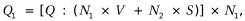 где  - количество тепловой энергии на подогрев 1 куб. метра воды, Гкал/куб. метр;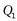 Q - количество тепловой энергии, определенное по показаниям прибора группового учета, обеспечивающего общий учет количества тепловой энергии на отопление жилых помещений и подогрев воды в многоквартирном жилом доме, за вычетом количества тепловой энергии на отопление и подогрев воды во встроенных (пристроенных) нежилых помещениях такого дома, Гкал;N1 - фактический норматив потребления тепловой энергии на подогрев 1 куб. метра воды, установленный местным исполнительным и распорядительным органом, но не выше 0,08 Гкал/куб. метр, Гкал/куб. метр;(в ред. постановлений Совмина от 23.03.2016 N 233, от 29.06.2018 N 510)V - объем потребления горячей воды плательщиками жилищно-коммунальных услуг в многоквартирном жилом доме, куб. метров; - фактический норматив потребления тепловой энергии на отопление 1 кв. метра общей площади жилых помещений, установленный местным исполнительным и распорядительным органом, Гкал/кв. метр;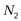 (в ред. постановлений Совмина от 23.03.2016 N 233, от 29.06.2018 N 510)S - общая площадь жилых помещений в многоквартирном жилом доме, кв. метров.2. Количество тепловой энергии на отопление 1 кв. метра общей площади жилых помещений многоквартирного жилого дома определяется по формуле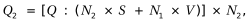 где  - количество тепловой энергии на отопление 1 кв. метра общей площади жилых помещений многоквартирного жилого дома, Гкал/кв. метр;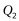 обозначения  соответствуют указанным в пункте 1 настоящего приложения.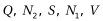 (в ред. постановлений Совмина от 31.12.2014 N 1297,от 23.03.2016 N 233, от 16.08.2017 N 617, от 24.04.2018 N 315,от 29.06.2018 N 510, от 27.12.2018 N 947, от 09.02.2019 N 81,от 23.10.2019 N 713, от 18.03.2020 N 152,от 02.07.2020 N 391 (ред. 02.04.2021), от 30.12.2020 N 772,от 02.04.2021 N 185, от 21.05.2021 N 283, от 25.03.2022 N 166,от 30.08.2022 N 554, от 26.10.2022 N 733, от 27.02.2023 N 155,от 02.09.2023 N 574, от 01.11.2023 N 756)КонсультантПлюс: примечание.Постановлением Совета Министров Республики Беларусь от 02.07.2020 N 391 название Положения изменено на "Положение о порядке расчетов и внесения платы за жилищно-коммунальные услуги и платы за пользование жилыми помещениями государственного жилищного фонда, а также возмещения расходов на электроэнергию".Республики БеларусьВ.Семашко(в ред. постановления Совмина от 31.12.2014 N 1297)(в ред. постановлений Совмина от 23.03.2016 N 233,от 16.08.2017 N 617, от 29.06.2018 N 510, от 24.04.2018 N 315,от 27.12.2018 N 947, от 09.02.2019 N 81, от 23.10.2019 N 713,от 18.03.2020 N 152, от 02.07.2020 N 391 (ред. 02.04.2021),от 30.12.2020 N 772, от 02.04.2021 N 185, от 21.05.2021 N 283,от 25.03.2022 N 166, от 30.08.2022 N 554, от 26.10.2022 N 733,от 27.02.2023 N 155, от 02.09.2023 N 574, от 01.11.2023 N 756)КонсультантПлюс: примечание.Государственный реестр средств измерений Республики Беларусь размещен на сайте Государственного информационного фонда по обеспечению единства измерений http://www.oei.by.Действие пункта 5 распространяется на отношения, возникшие с 1 января 2016 года (постановление Совета Министров Республики Беларусь от 23.03.2016 N 233).Постановлением Совета Министров Республики Беларусь от 09.02.2019 N 81 в абзац первый пункта 10 внесены изменения, действие которых распространяется на отношения, возникшие возникшие с 1 января 2019 года.Постановлением Совета Министров Республики Беларусь от 09.02.2019 N 81 в пункт 11 внесены изменения, действие которых распространяется на отношения, возникшие возникшие с 1 января 2019 года.КонсультантПлюс: примечание.Единый государственный регистр юридических лиц и индивидуальных предпринимателей размещен на сайте http://egr.gov.by.Действие пункта 12-2 распространяется на отношения, возникшие с 1 января 2016 года (постановление Совета Министров Республики Беларусь от 23.03.2016 N 233).КонсультантПлюс: примечание.Об определении услуг, предоставляемых трудоспособным гражданам, не занятым в экономике, по ценам (тарифам), обеспечивающим полное возмещение экономически обоснованных затрат на их оказание, и об условиях их предоставления, см. постановление Совета Министров Республики Беларусь от 24.04.2018 N 314.Постановлением Совета Министров Республики Беларусь от 25.03.2022 N 166 абзац первый части первой пункта 12-4 изложен в новой редакции, действие которой распространяется на отношения, возникшие с 1 марта 2022 года.Постановлением Совета Министров Республики Беларусь от 09.02.2019 N 81 в часть вторую пункт 13 внесены изменения, действие которых распространяется на отношения, возникшие возникшие с 1 января 2019 года.Постановлением Совета Министров Республики Беларусь от 09.02.2019 N 81 в пункт 14 внесены изменения, действие которых распространяется на отношения, возникшие возникшие с 1 января 2019 года.Постановлением Совета Министров Республики Беларусь от 09.02.2019 N 81 в часть первую пункта 32 внесены изменения, действие которых распространяется на отношения, возникшие возникшие с 1 января 2019 года.КонсультантПлюс: примечание.Перечень случаев и (или) жилых помещений, в которых установка приборов индивидуального учета расхода газа экономически нецелесообразна либо технически невозможна, установлен постановлением Министерства энергетики Республики Беларусь от 16.06.2016 N 18.Постановлением Совета Министров Республики Беларусь от 09.02.2019 N 81 пункт 44 изложен в новой редакции, действие которой распространяется на отношения, возникшие возникшие с 1 января 2019 года.Постановлением Совета Министров Республики Беларусь от 09.02.2019 N 81 пункт 44-1 исключен. Указанное изменение распространяется на отношения, возникшие возникшие с 1 января 2019 года.Постановлением Совета Министров Республики Беларусь от 09.02.2019 N 81 пункт 44-2 исключен. Указанное изменение распространяется на отношения, возникшие возникшие с 1 января 2019 года.Постановлением Совета Министров Республики Беларусь от 09.02.2019 N 81 пункт 44-3 исключен. Указанное изменение распространяется на отношения, возникшие возникшие с 1 января 2019 года.Действие главы 11 распространяется на отношения, возникшие с 1 января 2016 года (постановление Совета Министров Республики Беларусь от 23.03.2016 N 233).Действие пункта 52-1 распространяется на отношения, возникшие с 1 января 2016 года (постановление Совета Министров Республики Беларусь от 23.03.2016 N 233).Действие абзаца пятого пункта 55 распространяется на отношения, возникшие с 1 января 2016 года (постановление Совета Министров Республики Беларусь от 23.03.2016 N 233).Действие пункта 59 распространяется на отношения, возникшие с 1 января 2016 года (постановление Совета Министров Республики Беларусь от 23.03.2016 N 233).Действие главы 15 распространяется на отношения, возникшие с 1 января 2016 года (постановление Совета Министров Республики Беларусь от 23.03.2016 N 233).Действие главы 16 распространяется на отношения, возникшие с 1 января 2016 года (постановление Совета Министров Республики Беларусь от 23.03.2016 N 233).(в ред. постановлений Совмина от 23.03.2016 N 233,от 29.06.2018 N 510)